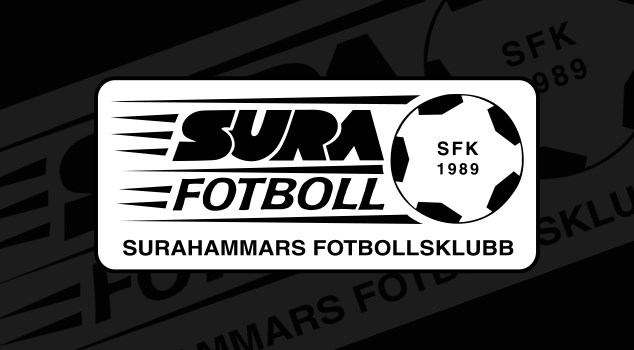 LEK OCH ÖVNINGSBANKInnehållDetta dokument syftar till att ge föreningens tränare/ledare en arsenal med övningar som man kan använda för att sätta ihop utvecklande, roliga och varierande träningar.Vi kommer lista väldigt många olika fotbollsövningar i olika metoder (ex. på metoder: fotbollslek, passningsövningar, avslutsövning m.m.) Tanken är att man som ledare, beroende på vad syftet är, enkelt skall kunna plocka ihop olika övningar ifrån denna arsenal med övningar och kunna få en väldigt bra tränings om är hänvisad till syftet.Förutom ”rena” fotbollsövningar kommer vi även ge några exempel på hela träningar i våra tre ”sektioner” som behandlar olika de övergripande syftena. Vi kommer även ha en tom säsongsplanering, en tom veckoplanering och en tom träningsplanering för att man skall kunna använda dessa till att kunna planera efter vår Spelarutbildningsplan.Förhoppningsvis kan denna arsenal med övningar ge våra tränare en trygghet i sitt ledarskap och därmed kunna utveckla våra spelare att bli väldigt duktiga fotbollsspelare.Har man bra övningar som skall läggas till i arsenalen eller om man har testat några av dessa övningar och tycker att de bör justeras eller tas bort skall man inte tveka att ta upp detta så att vårt material växer och blir ännu bättre.Lycka till med utvecklandet av föreningens ungdomar.Att leka är nödvändigt för våra fotbollsspelare. I leken testar de deras gränser och utvecklas därför behöver våra spelare leka. Detta kapitel kommer att uppvisa ett antal fotbollslekar som passar stora som små fotbollsspelare. Fotbollslekarna passar bra som uppvärmning, nedvarvning eller just som ordet menar LEK.Tjuv & Polis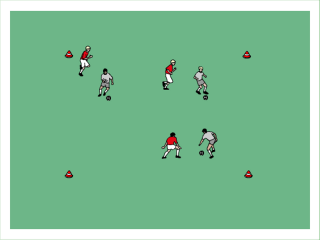 Vad: Bollbehandling under lekVarför: En god bollkontroll är av största vikt att lära sig tidigtOrganisation & Anvisningar:Anpassa ytan efter hur många man är. Inte för stor, inte för liten.En tjuv med "stulen" bollEn polis som jagar tjuvenTjuven skall försöka att finta bort och springa ifrån polisenVid signal skall polisen vara en armlängdsavstånd ifrån tjuven för att få byta roll med tjuvenInstruktionspunkter:Bollen nära fotenTitta upp (se polisen resp. tjuven)Riktningsförändringar & tempoväxlingarFinta (t.ex. överstegsfint)Generella tips & varianter:Ge spelarna restriktioner som ex. driv endast med näst bästa fot. Detta för att kunna utmana dem mer så de kan fortsätta att utvecklas.Polisen måste följa "den stulna bollen" så om två tjuvar byter boll måste polisen följa den andra tjuven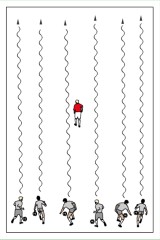 Vad: Bollbehandling under lekVarför: En god bollkontroll är av största vikt att lära sig tidigtOrganisation & Anvisningar :Anpassa ytan efter hur många man är. Inte för stor inte för liten.Kona upp detta områdeEn tränare står i mitten av ytan och skriker "Vem är rädd för tränaren?"Alla spelare ropar självklart "Inte jag!" och försöker att driva över till andra sidan utan att bli av med bollen (försvararen skall ha kontroll på bollen).Blir man tagen hjälper man tränaren att kulla de andra spelarna på samma sätt, detta gör att fler och fler blir försvarare.Instruktionspunkter:Ge spelarna restriktioner som ex. driv endast med utsidan, driv med sulan o.s.v.FintaBollen nära fotenTitta upp för att se vart ”försvararen” ärGenerella tips & varianter:Ett fast antal ”försvarare” tar försvararen bollen blir han/hon anfallare och skall som anfallaren innan driva ned till målzonen. Anfallaren som först hade bollen blir nu försvarare istället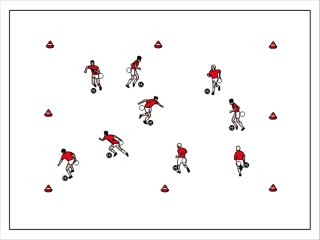 Vad: Bollbehandling under lekVarför: En god bollkontroll är av största vikt att lära sig tidigtOrganisation & Anvisningar:-Anpassa ytan till antal spelare, inte för stor yta och inte för liten.-Kona upp ytan-Varje spelare har en boll och en ”svans”(väst eller band denna är instoppad i byxlinningen som en svans)När leken startar skall man samla så många svansar som möjligt, har du ingen svans får du se till att ta någon annans.Man måste vara max en halvmeter från den egna bollen och alltid vara i rörelseInstruktionspunkter:-Bollen nära fötterna-Titta upp för att se svanstjuvarnaGenerella tips & varianter:är man tappar sin svans får man inte vara med mer (se till att de som väntar har något konstruktivt att göra så även de utvecklasGe spelarna restriktioner som ex. driv endast med utsidan, driv med sulan o.s.v.Håll handen med kompis och lek leken, med antingen en eller två bollar.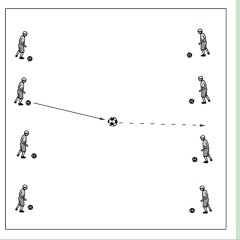 Vad: Bollbehandling under lekVarför: En god bollbehandling är av största vikt att lära sig tidigtOrganisation & Anvisningar:Dela upp i smålag, max 6 i varje lagVarje spelare har varsin bollEn boll (ex. annan färg) i mittenDen bollen skall stötas in i motståndarnas boInstruktionspunkter:Stödjefoten bredvid bollenTån på stödjefoten pekar emot ”mitten bollen”Träffa bollen med bredsidan, lite framför ankelnPendla igenomLätt böjt knäM.fl.Generella tips & varianter:Se till att de är beredda på att motståndarnas bollar kommer över så de tar tillvara på demSe till att de samlar bollar så de inte blir stillaståendeAlla måste ”passa” på ”mittenbollen”Se till att de försöker hitta precision i passningen istället för kraftGe spelarna restriktioner som ex. man får bara passa med näst bästa, passa med vrist, med inkast o.s.v.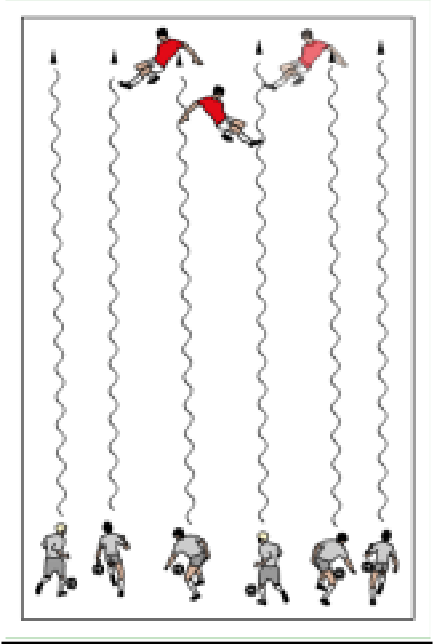 Vad: Bollbehandling under lekVarför: En god bollkontroll är av största vikt att lära sig tidigtOrganisation & Anvisningar :Kona upp ett område som leken pågår iI hela ytan går ett par spelare runt i kräftbollsställning(Sittande ställning, tar sig fram med händer och fötter) "Krabbor"På en sida står resterande spelare("Räkor") med boll vid fötterna. Vid signal skall räkorna ta sig över havet utan att få sin boll tagen av Krabborna.Krabborna får ta bollarna med hela kroppen men måste låsa bollen så räkorna inte kan ta bollen igen. Räkor som blir tagna blir krabbor.Bollen får bara vara under midjehöjd på räkornaInstruktionspunkter:Bollen nära fötternaTitta upp för att se vart krabborna ärFintaDribbla yvigt(långt ifrån krabborna så de inte kan ta bollen)Generella tips & varianter:Anpassa ytan efter hur många man är. Inte för stor inte för liten.Ge spelarna restriktioner som ex. driv endast med utsidan, driv med sulan o.s.v.När krabban har tagit räkans boll blir räkan krabba och vice versa.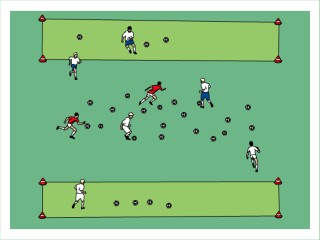 Vad: Bollbehandling under lekVarför: En god bollkontroll är av största vikt att lära sig tidigtOrganisation  & Anvisningar:2 lag på var sin långsidaAnpassa ytan efter hur många man är. Inte för stor inte för liten.Lagen skall samla så många ostbollar(bollar) som möjligt utan att bli tagen av jägarna.Hämtar en ostboll genom att löpa fram till en boll och driva in den i sitt boOm man blir kullad av jägarna påväg in för att hämta en boll är man tvungen att ge tillbaks en insamlad boll.Blir man kullad när man driver boll måste man lämna bollen och springa hem till boet innan man får försöka hämta ny bollSpelet slutar när alla bollar är insamlade då räknas alla ostbollar och vi får en vinnareInstruktionspunkter:Bollen nära fotenTitta upp var bollarna finns samt var försvararna finnsFinta och kom ifrånVar lurig gällande vilken boll du skall taGenerella tips & variationer:Ge spelarna restriktioner som ex. driv endast med utsidan, driv med sulan o.s.v.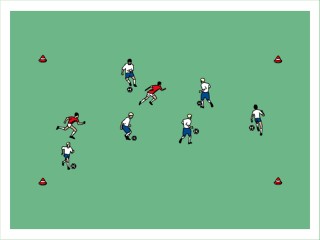 Vad: Bollbehandling under lekVarför: En god bollkontroll är av största vikt att lära sig tidigtOrganisation & Anvisningar :Anpassa ytan efter hur många man är. Inte för stor inte för liten.Spelarna agerar rävar med boll som springer runt i hönsgårdenI hönsgården finns även 1-2 bönder som jagar rävarnaBlir en räv av med sin boll(sparkas ut av bönderna) agerar denna bonde därefter.Leken håller på tills endast en räv återstår och då blir han/hon bondeInstruktionspunkter:Håll bollen nära fotenTitta upp och se vart bönderna ärTäck bollFinta och kom ifrånGenerella tips & variationer:Ge spelarna restriktioner som ex. driv endast med utsidan, driv med sulan o.s.v.Lägg till en räv som inte har boll som kan användas som hjälp för de andra rävarna genom att man kan passa räven som inte har boll och därmed bli utan boll och kan hjälpa en annan räv i nöd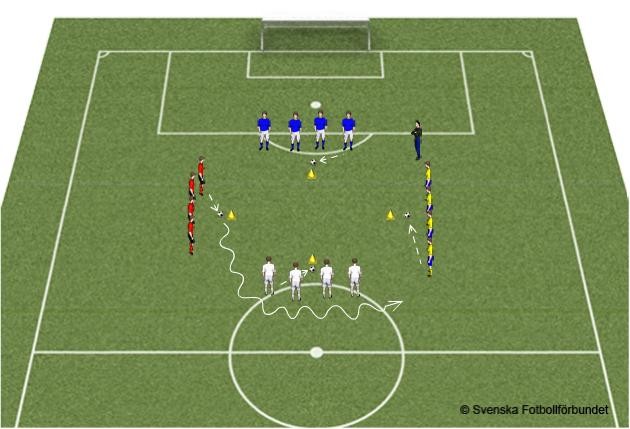 Vad: Bollbehandling under lekVarför: En god bollkontroll är av största vikt att lära sig tidigtOrganisation & Anvisningar :Ställ upp i fyra lag enligt skissen ovan med en boll framför lagetLaget ställer upp i led med ex. nummer 1-4Ledaren ropar ex. 3, då skall nummer 3 i varje lag ta bollen och driva runt alla lag och lägga tillbaks bollen där den låg. Lagen får poäng för varje placering man tar.Instruktionspunkter:Håll bollen nära fotenMånga tillslag på bollenTitta uppGenerella tips & variationer:Ge spelarna restriktioner som ex. driv endast med utsidan, driv med sulan o.s.v.Ledaren kan säga 1 & 2 vilket menar att 1an och 2an i ledet skall springa iväg.Lägg till en försvarare som skall hindra de andra lagen att ta sig förbi, spela 3vs1.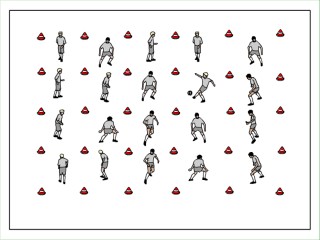 Vad: Bollbehandling under lekVarför: En god bollkontroll är av största vikt att lära sig tidigtOrganisation & Anvisningar:Ett antal ytor ca 2*2m med en spelare i varjeEn boll servas från en spelare i en yta till en annan ytaBollen måste och får endast studsa en gång i sin egna ytaMan får bara röra bollen en gångBollbanan måste vara uppåtriktadStudsar bollen 2ggr, man missar alla ytor, rör bollen fler än en gång, man sätter en yta utan en spelare i får man en prick. Efter tre prickar är man ute.Instruktionspunkter:Upp på främre delen på foten och var bereddVar lurigGenerella tips & variationer:Fler än en bollGe spelarna restriktioner som ex. att bara använda näst bästa o.s.v.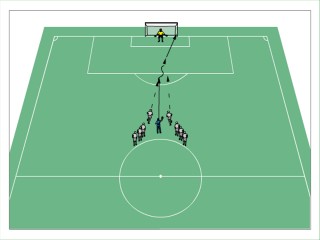 Vad: Bollbehandling under lek samt snabbhet med bollVarför: En god bollkontroll är av största vikt att lära sig tidigt, snabbhet är en viktig ingrediens i dagens fotboll.Organisation & Anvisningar :Se till att det är lagom längd på löpningen mot målSe till att det inte blir att duellen håller på för länge(många väntar på sin tur)Två spelare ställer upp bredvid varandra med näsan mot målet. Tränaren står bakom och passar/kastar/studsar m.m. bollen framför spelarna som då skall ruscha efter bollen, ta den driva mot mål och avsluta.Spelare som inte tar bollen skall försöka ta tillbaks bollen och göra målInstruktioner:Explodera efter bollenHitta ledig ytaFinta och kom ifrånAvsluta distinkt, hellre precision än hårdhetGenerella tips & variationer:Skifta sätt att löpaEn spelare står med ryggen mot mål ca 5-10m ifrån ledaren, motståndaren står bredvid ledaren. Bollen kastas/spelas/studsas m.m. mot spelaren med ryggen mot mål som skall försöka vända upp och komma till avslut medan den andra spelaren skall försöka ta bollen.Spelarna står vid varsin stolpe och ledaren ca 20 m ifrån mål. Bollen kastas/spelas/studsas m.m. emot mål. Spelarna rycker ut emot bollen och skall ta bollen och göra mål.Passa på att träna på de olika sinnena; Spelarna startar vid t.ex. när de känner en hand på axeln, när de ser bollen studsa framför dem, när ledaren genom ljud säger att de kan ta bollen.Se till att dela upp i flera grupper så det inte blir för mycket väntan på att får duellera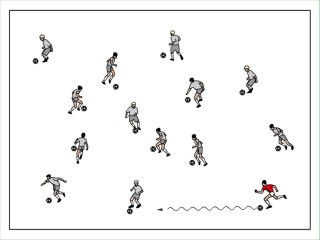 Vad: Bollbehandling under lekVarför: En god bollkontroll är av största vikt att lära sig tidigtOrganisation & Anvisningar:Anpassa yta till spelareAlla skall driva en bollDen som har "kullen" jagar allaBlir man nuddad av kullaren samtidigt som de sagt kull skall denna spelare nu bli jägareInstruktionspunkter:Bollen nära fötternaTitta upp för att se kullaren och vem som blir kullareGenerella tips & variationer:Ge lite olika restriktioner som ex. driv endast med näst bästa, studsa bollen o.s.v.Håll varandra i handen d.v.s. två och tvåAlla som blir kullade skall hjälpa till att kullaBlir du kullad måste du stå helt still och vänta på att bli räddad från en kompis genom att ni byter boll (eller något annat), man kan inte bli kullad när man räddar en kompisEndast 2-3 bollar som passas mellan de spelare som skall kullas, har man boll i handen kan man inte bli kullad. 2-3 kullare.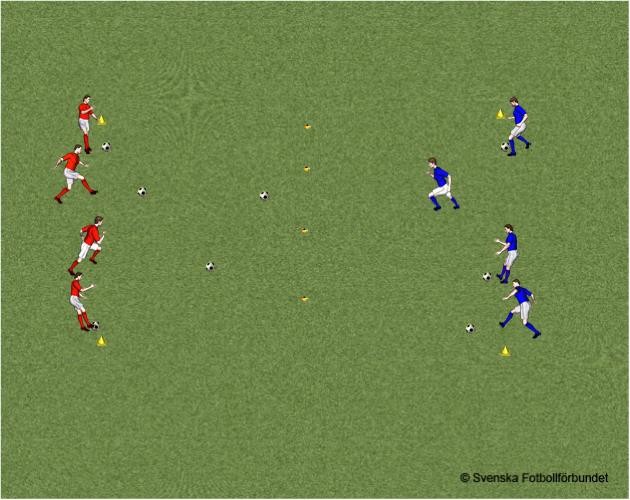 Vad: Lek med boll.Varför: Att leka fram utveckling med bollOrganisation & Anvisningar:Ytan skall vara ca 10*20m (anpassa efter barnens skicklighetsnivå)Max 4vs4Passa så många bollar som möjligt från egen linje till motståndarnas område.Bollar som ligger i eget område får hämtas, men måste sparkas från egen linje över till motståndarnas område.Det lag som har minst antal bollar kvar i eget område, när du ger signal, har vunnit.Instruktionspunkter:Titta på bollTräffa bollen på vristenPendla igenomPlaceringen av foten(långt fram för pressat skott, långt bak för "höjdare")Riktning på tånGenerella tips & variationer:Ha som ett nät för att avskilja planhalvorna, detta gör att man måste chippa över nätet.Sätta ut hinder i bägge planhalvor som gör det svårare att hitta fram till motståndarnas planhalva.Se till att laget hjälper varandra och att alla är aktiva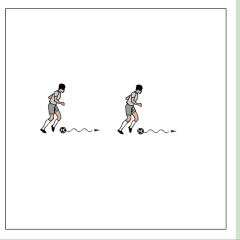 Vad: Bollbehandling under lekVarför: En god bollkontroll är av största vikt att lära sig tidigtOrganisation & Anvisningar:Dela upp 2 & 2 eller max 5 & 5 med varsin bollSpelarna står på ledSpelaren längst fram i ledet sätter fart och driver efter sin egen fantasiResterande spelare följer första spelaren till punkt och prickaEfter en viss tid så byter man ”John”Låt spelarna vara kreativa och uppmana dem att använda hela kroppenInstruktionspunkter:Titta uppBollen nära fotenVar lurigGenerella tips & variationer:Kona upp en yta som de skall hålla sig iLägg i olika redskap i ytan som spelarna kan använda sig av som hinder eller verktyg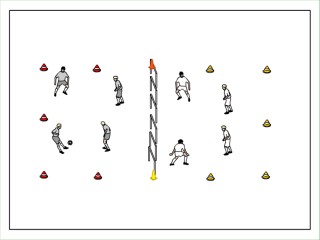 Vad: Bollbehandling under lekVarför: En god bollbehandling är av största vikt att lära sig tidigtOrganisation & Anvisningar:Se till att ha små lag med max 5 i varje lagAnpassa ytan efter deltagare och syfteServe knäEn studs efter bollen gått över nät annars ingen studsMax tre tillslag inom lagetMax en touch per spelarePassa över nät endast med huvudInstruktionspunkter:Titta upp för att observera spelet och försök att räkna ut nästa drag som motståndarna görVar uppe på främre delen av fotenMjuk och avslappnad i kroppenGenerella tips & variationer:Beroende på ålder kan man lägga in en studs emellan de tre tillslagen inom lagetÖka antal tillslag per spelare och per lagÖka eller minska antalet spelare i de olika lagen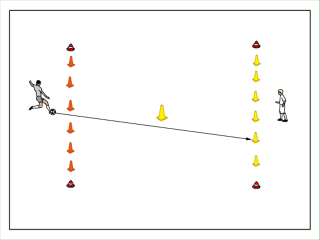 Vad: Bollbehandling under lekVarför: En god bollbehandling är av största vikt att lära sig tidigtOrganisation & Anvisningar:Anpassa ytan efter skicklighetsnivån hos spelarnaMax 4-5 spelare i varje lagEtt bestämt antal höga konor ställs upp på egen baslinje, en hög kona i mitten.Varje spelare i det ena laget har varsin bollI sin egna omgång skall man passa bollen över till motståndarnas baslinje och krocka ner deras konor. Faller en kona måste denna konan kastas över på ”anfallarnas” planhalva. När turen går över till det andra laget måste dessa konor krockas ner först innan man får ta dem på motståndarens baslinje. Sätter man inte dessa konor får motståndarlaget stå vid dessa och krocka ner resterande konor. När alla konor på motståndarens baslinje är borta skall ”kungen” i mitten krockas ner. Missar alla den med resterande bollar vinner motståndarlaget.Instruktionspunkter:Stödjefotens tå i riktning mot måletStödjefoten bredvid bollenTräffa några centimeter ifrån ankeln emot tårnaPendla igenomLätt böjt knäGenerella tips & variationer:Ge restriktioner ex. man får bara krocka ned konor med chippar, vristpassningar, näst bästa o.s.v.Alla former av Kubb regler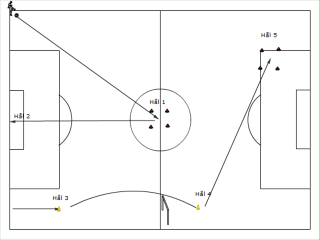 Vad: Bollbehandling under lekVarför: En god bollbehandling är av största vikt att lära sig tidigtOrganisation & Anvisningar:Kona upp ett antal hål med olika svårighetsnivåerVanlig golf eller minigolf?Instruktionspunkter:NoggrannPrecisionGenerella tips & variationer:Se till att inte alltför många är med så det blir för mycket väntanSe till att ha med lite luriga hinderAtt ha några hål utanför fotbollsplanen kan upplevas som ett roligt inslag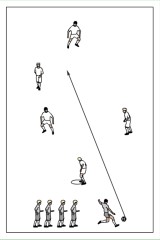 Vad: Bollbehandling under lekVarför: En god bollbehandling är av största vikt att lära sig tidigt.Organisation & anvisningar:Anpassa ytan efter utövarna(hur många, hur gamla o.s.v.)Inne lagets poängräkning10p homerun2p insprungenUte lagets poängräkning1p bränd5p nedtagning med kontrollInstruktionspunkter:Titta på bollTräffa bollen på vristenPendla igenomPlaceringen av foten(långt fram för pressat skott, långt bak för "höjdare")Riktning på tånGenerella tips & variationer:-	?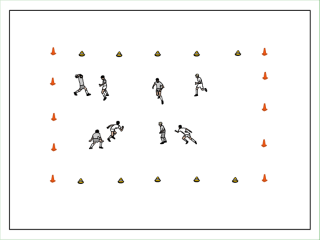 Vad: Bollbehandling under lekVarför: En god bollbehandling är av största vikt att lära sig tidigtOrganisation & Anvisningar:Kona upp ett område som leken pågår iBollen kastas/nickas till medspelareMålet är att göra mål, komma in i målzon eller hålla bollen inom lagetInstruktioner:Bli spelbar, stå inte i passningsskuggaTät markeringInstruktion för att nickaBöj kroppen bakåtTitta på bollenMöt bollen med pannan”Pendla” igenomGenerella tips & variationer:Anpassa ytan efter hur många deltagare , inte för stor inte för liten.Med eller utan mål/målzonerSe till att vi inte är för många i varje lagDoppa bollen varje gång du får bollen eller nicka vidare direktFår bara göra mål på nickDomarn’ hur långt är det kvar?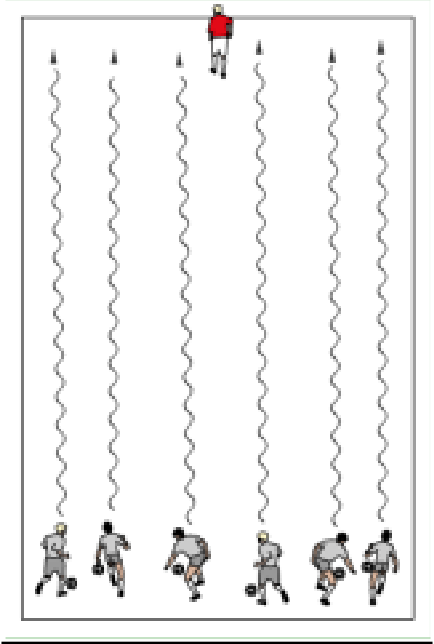 Vad: Bollbehandling under lekVarför: En god bollkontroll är av största vikt att lära sig tidigtOrganisation & Anvisningar :Kona upp ett område (rektangulärt) som leken pågår iEn tränare står på andra sidan av ytanAlla spelare står med boll på motsatt sida och ropar "Domarn hur långt e det kvar?"Tränaren bestämmer att det är 3 sekunder kvar och ropar det därefter börjar tränaren räkna till 3 högt och vänder sig sedan omSpelarna skall ta sig över till tränarens sida, om tränaren ser att de rör sig när han vänt sig om får de börja om från början.Ser han ingen som rör sig vänder han sig om igen och väntar på att spelarna skall fråga hur lång tid det är kvar.Instruktionspunkter:Bollen nära fotenTitta upp, var uppmärksamStanna boll med sulanGenerella tips & variationer:Anpassa ytan efter hur många man är. Inte för stor inte för liten. Den kan däremot vara väldigt lång!Ge spelarna restriktioner som ex. driv endast med utsidan, driv med sulan o.s.v.Jobba med synintryck… Ta bort att räkna till 3, spelarna ropar ”Domarn hur långt är det kvar” tränaren lyfter upp en arm i luften då kan spelarna börja driva. Domaren kan nu vända sig om när som så det gäller att ha bollen nära foten och titta upp så att man hinner stanna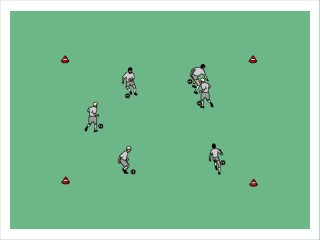 Vad: Bollbehandling under lekVarför: En god bollkontroll är av största vikt att lära sig tidigtOrganisation & Anvisningar :Kona upp ett område som leken pågår iVarje spelare har varsin bollLeken går ut på att skjuta ut kompisarnas bollar ur områdetOm din boll rullar ut ur området är du utslagenMan måste vara som mest en halv meter från egen bollMan måste hela tiden vara i rörelseInstruktionspunkter:Bollen nära fotenTitta upp för att se motståndarnaTäck bollFinta och kom ifrånGenerella tips & variationer:Anpassa ytan efter hur många man är. Inte för stor inte för liten. Gärna att man kan göra den mindre allteftersom spelare blir utslagna.Ge spelarna restriktioner som ex. driv endast med utsidan, driv med sulan o.s.v.Bra om man kan hitta en variant där man inte blir utslagen...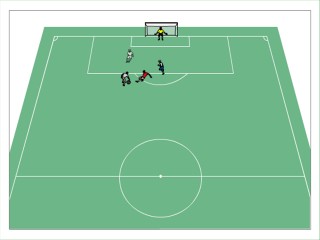 Vad: Bollbehandling under lekVarför: En god bollkontroll är av största vikt att lära sig tidigtOrganisation & Anvisningar :Leken kan använda hela planen dock rekommenderas ytan i och precis omkring straffområdet.Leken går ut på att spela alla mot alla med en boll. Detta betyder att varje spelare är ett landslag t.ex. Johan = Brasilien, Janne = Argentina o.s.v.Man går vidare till nästa omgång genom att göra mål. När man gjort mål får man vänta till nästa omgång. De andra spelarna fortsätter att försöka göra mål och ta sig vidare till nästa omgång.När det endast är två kvar så är det en spelare som blir utslagen och är därmed inte med i nästa omgång. Därmed pågår alla omgångar tills det blir final, d.v.s. två spelare kvar som spelar 1vs1 mot mål. För att vinna finalen är det försten till 3 mål.Instruktionspunkter:Bollen nära fotenTitta upp för att se motståndarnaVåga utmanaFinta och kom ifrånGenerella tips & variationer:Anpassa ytan efter hur många man är. Inte för stor inte för liten. Gärna att man kan göra den mindre allteftersom spelare blir utslagna.Se till att inte vara för många spelare i leken, max 5 spelare + målvaktGe spelarna restriktioner som ex. driv endast med utsidan, driv med sulan o.s.v.Bra om man kan hitta en variant där man inte blir utslagen... Eller om man kan hitta på något annat för de som blir utslagna.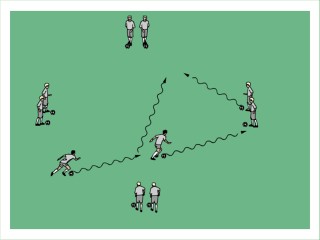 Vad: Bollbehandling under lekVarför: En god bollkontroll är av största vikt att lära sig tidigtOrganisation & Anvisningar :Anpassa ytan efter hur många man är men rekommenderat är max 8 spelare. Då bör ytan vara ca 30*30mSpelare står två och två i form av en ring enligt skissen ovan. En spelare jagar och en är över som skall rädda sig genom att ställa sig vid en kompis sida(de som är två och två).När man är tre; måste spelaren som inte står bredvid den jagade driva iväg och hitta en ny säker plats, man får inte ställa sig på samma plats som man stod innan.Jägaren jagar nu den nya spelaren, om jägaren ”kullar” den jagade blir den jagade jägare och tvärtom.Instruktionspunkter:Bollen nära fotenTitta upp för att se jägaren eller den jagadeFinta och kom ifrånGenerella tips & variationer:Anpassa ytan efter hur många man är. Inte för stor inte för liten.Ge spelarna restriktioner som ex. driv endast med utsidan, driv med sulan o.s.v.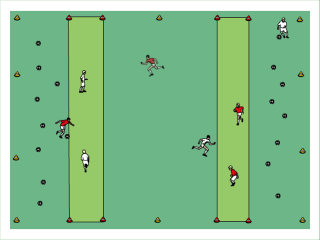 Vad: Bollbehandling under lekVarför: En god bollkontroll är av största vikt att lära sig tidigtOrganisation & Anvisningar :Anpassa ytan efter hur många man ärSpelarna delas upp i två lagMålet är att samla så många bollar som möjligt i sin ”borg”. Man samlar bollarna från motståndarnas ”borg”.Två spelare patrullerar sin egen borg medan resterande spelare jagar bollar. Om spelarna som patrullerar sin borg ”kullar” motståndarna måste motståndaren hem till sin ”borg” innan han får gå ut på skattjakt igen. Samma gäller om motståndare med boll blir nuddad av spelarna som patrullerar ”borgen” fast man får inte ta med bollen till sin egen ”borg”.Man vinner genom att man har fler bollar än motståndarna när tiden är slutInstruktionspunkter:Bollen nära fotenTitta upp för att se vakterna och se de ytor som blir ledigaFinta och kom ifrånGenerella tips & variationer:Ge spelarna restriktioner som ex. driv endast med utsidan, driv med sulan o.s.v.Genom att ha fler patrullerande vakter blir det svårare att ta sig igenom deras försvar på dit och hemvägenPassningsövningarPassningsövningarna syftar till att göra föreningens spelare tryggare i :Passningar (korta, långa, höga, låga, skruvade, raka, chippar, med bredsida, med utsida, med vrist o.s.v.)Mottagningar/medtagningar (stillastående, i fart, efter marken, i luften, ifrån sidorna, att flytta bollen på första touchen m.m.)Begreppen Spelbar, Spelavstånd, Speldjup och Spelbredd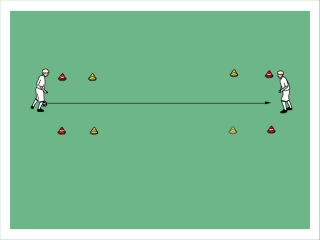 Vad: Precision i passningarVarför: Att ha precision i sina passningar är av största vikt för att ha ett fungerande passningsspelOrganisation & Anvisningar :Två spelare en bollSätt upp konmål, ca 3m mellan konorna och ca 15m mellan konmålen.Spelarna placerar sig bakom konmålenSpelare med boll slår en passning igenom medspelarens konmål till medspelaren därefter gör medspelaren desammaInstruktionspunkter:PassningStödjefoten bredvid bollenStödjefotens tå pekar emot medspelarenTräffa bollen någon cm ifrån ankeln emot fotens tå (visa på skon)Mottagning och medtagningLätt böjda knänUppe på fotens främre del(tårna)Kontrollera vilken yta du skall ta emot bollen i, eller i vilken yta du skall ta med bollen in iGenerella tips & variationer:Stödjebenet skall vara lätt böjtTitta på bollen i tillslagsmomentetPendla igenomVar mjuk och följsam när du tar emot bollen och möt bollen med kroppsdelen du skall ta emot bollen med gör därefter en medföljande rörelse i bollens riktning för att dämpa bollens fartGe spelarna restriktioner som ex. passa bara med utsida, vrist, näst bästa fot o.s.v.Hitta olika sätt att passa bollen beroende på hur duktiga individerna ärHitta olika sätt att ta emot eller ta med bollen för att träna på medtagningen ex. ta med bollen mellan röda konorna till gula konorna o.s.v.Hitta passningar och mot/medtagningar i alla olika riktningar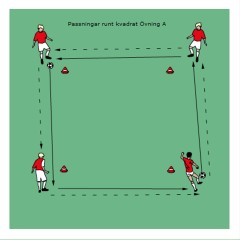 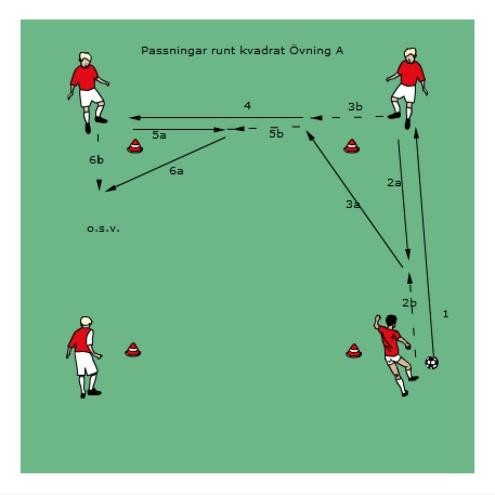 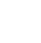 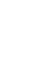 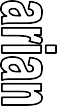 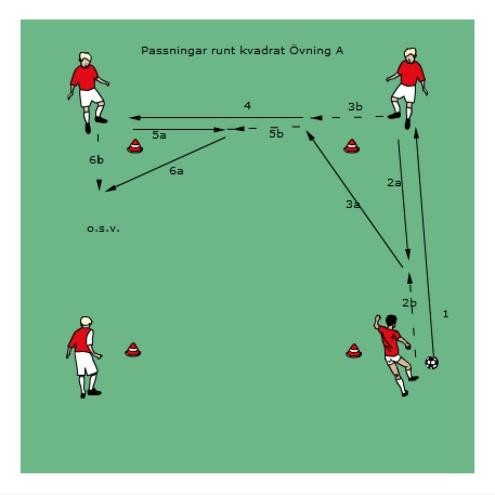 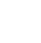 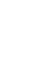 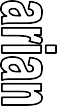 Vad: Precision i passningar, passning på ett eller två tillslag, olika sorters medtagningar och rörelser Varför: Att kunna bemästra passningar och mot/medtagningar gör att man kan ha ett fungerande passningsspelOrganisation & Anvisningar :Kvadratens storlek kan anpassas beroende på hur bra spelarna är men att starta med ca 15*15mMinst 5 spelare per yta, Max 8 spelare per yta, rekommenderat är 6 per yta1-2 bollar igång samtidigtSpelarna placerar sig ca 1-2m utanför kvadraten, därefter gäller det att passa bollen utanför kvadraten. D.v.s. medtagning förbi konan passning till nästa spelare därefter en löpning till konan du spelade bollen emotInstruktionspunkter: Se de instruktioner som tas upp i första passningsövningenGenerella tips & variationer:Ge spelarna restriktioner som ex. passa bara med utsida, vrist, näst bästa fot, chippa o.s.v.VarianterHa två bollar igång samtidigtByt vilket håll bollen gårPassning – tillbakaspel – passning i tom yta framför kona ”Variant1”Passning – medtagning – passning på spelare i fart – driv till kompis ”Variant2”Tunnelsläppet ”Variant3”Byta håll efter halva ”Variant4”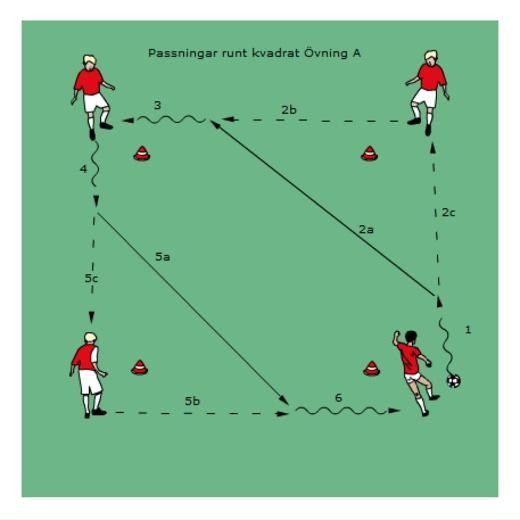 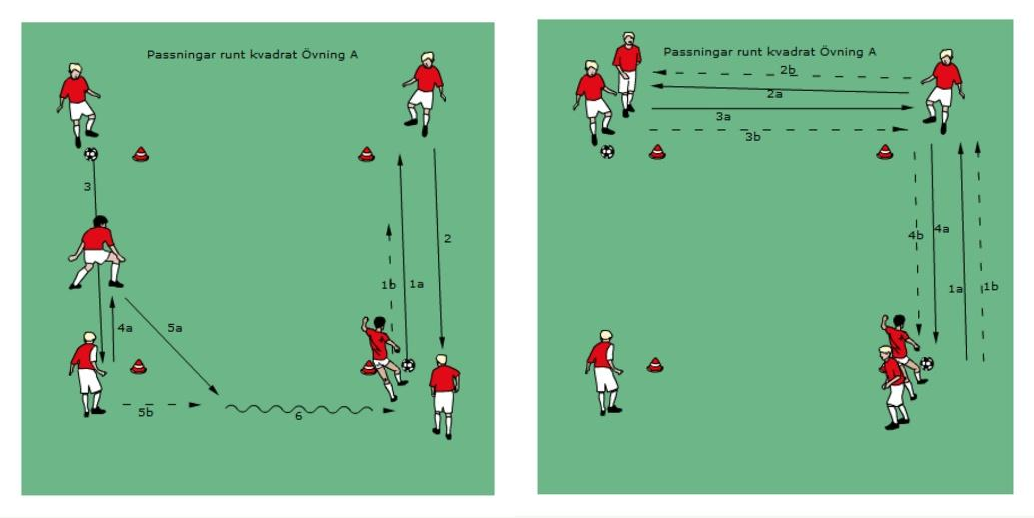 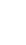 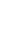 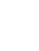 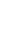 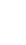 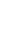 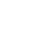 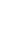 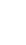 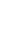 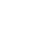 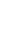 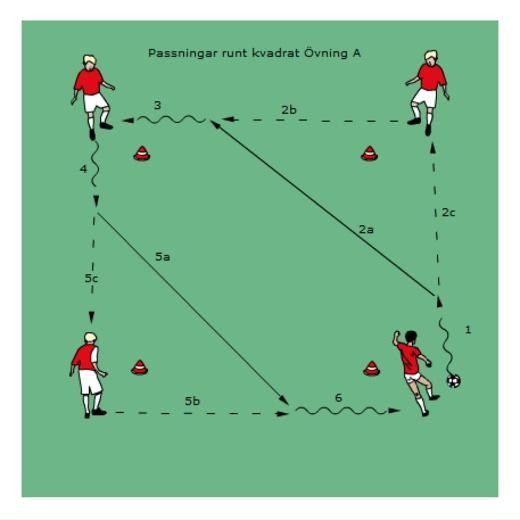 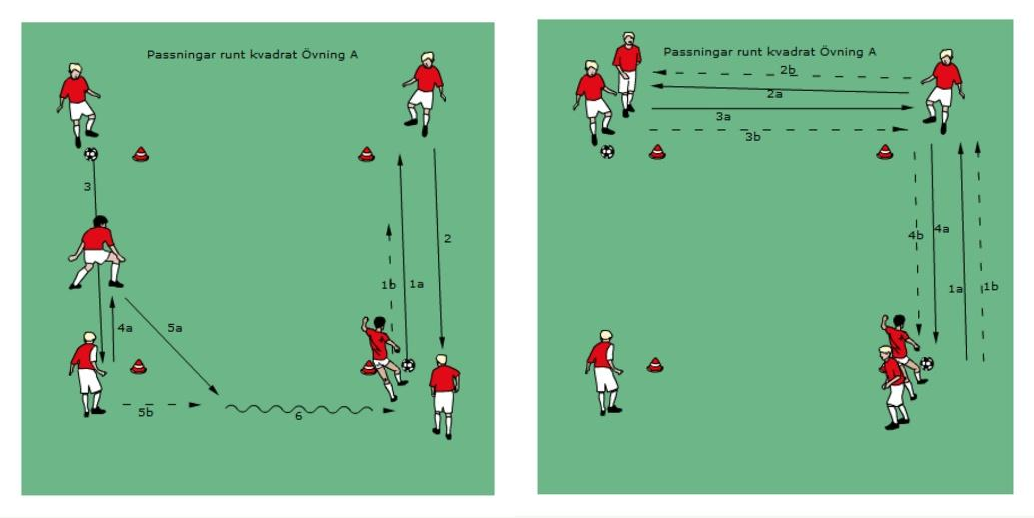 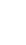 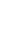 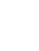 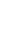 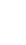 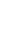 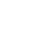 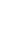 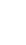 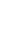 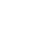 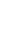 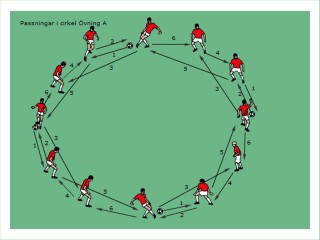 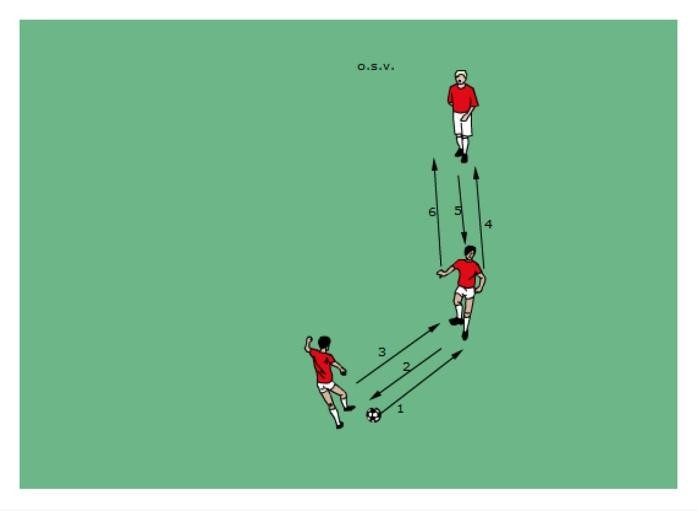 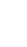 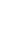 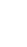 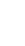 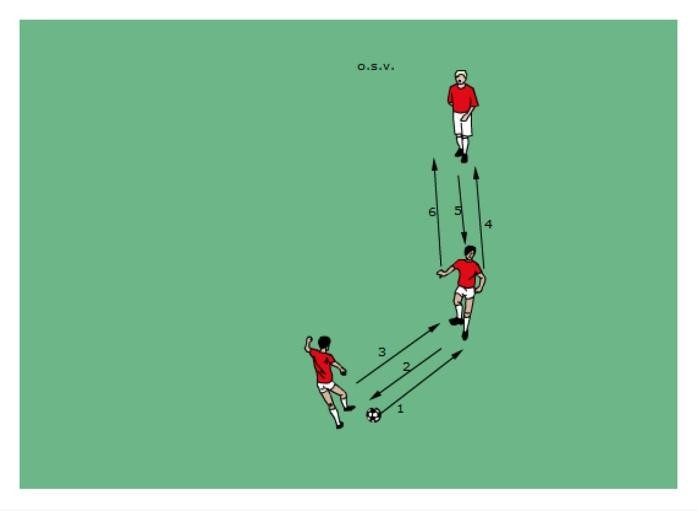 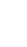 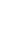 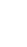 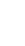 Vad: Precision i passningar, passning på ett eller två tillslag, olika sorters medtagningar och rörelser Varför: Att kunna bemästra passningar och mot/medtagningar gör att man kan ha ett fungerande passningsspelOrganisation & Anvisningar :Kvadratens storlek anpassas beroende på hur många man är, dock bör det vara ca 2-3m mellan varje spelare.Boll på var tredje spelareInstruktionspunkter: Se de instruktioner som tas upp i första passningsövningenGenerella tips & variationer:Ge spelarna restriktioner som ex. passa bara med utsida, vrist, näst bästa fot, chippa o.s.v.VarianterByt vilket håll bollen gårSätt cirkeln i rörelse; Att man hela tiden rör sig åt det hållet som bollen går eller tvärtom (Svårt)Dubbelpass ”Variant1”Tunnelsläppet ”Variant2”Lämna rygg ”Variant3”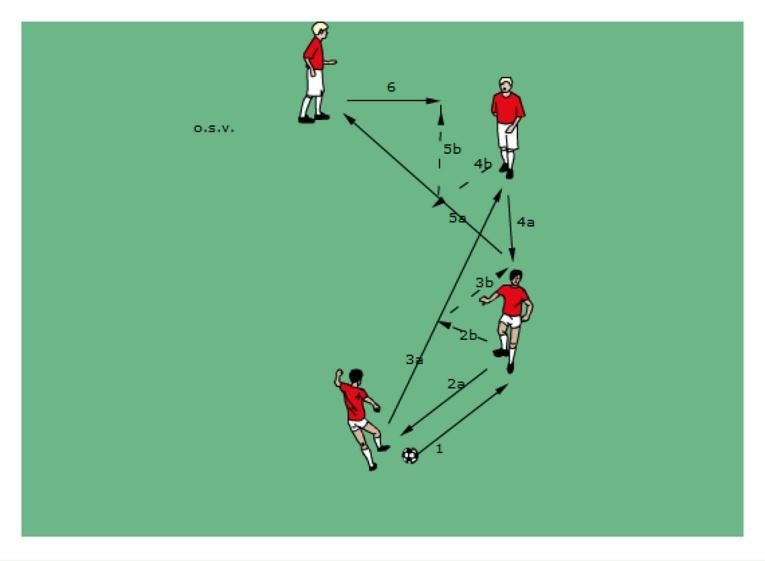 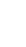 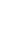 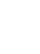 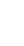 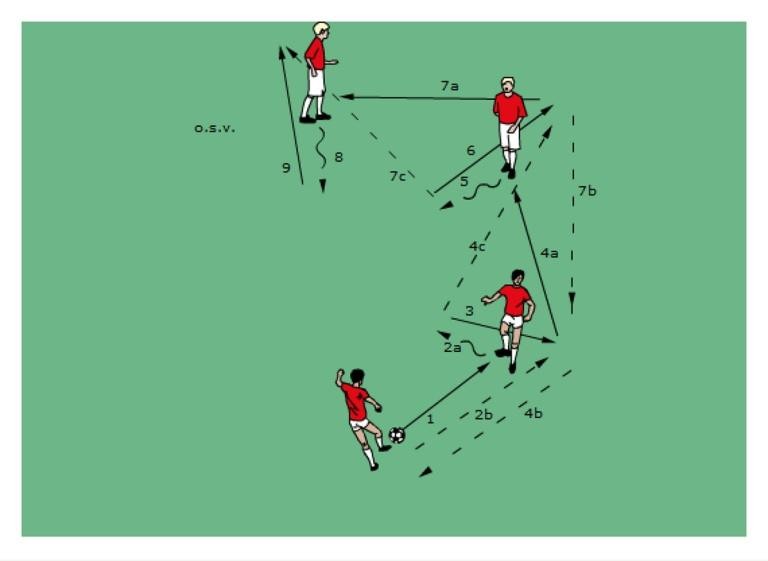 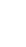 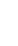 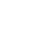 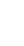 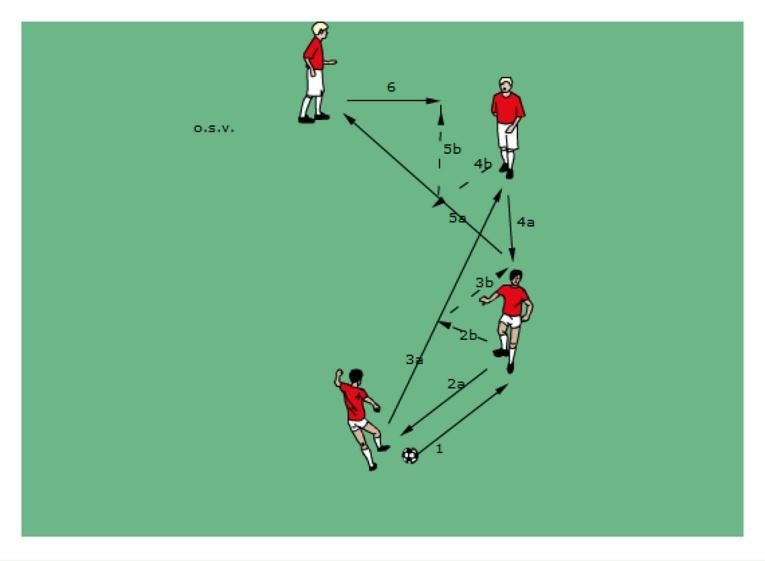 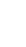 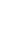 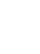 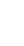 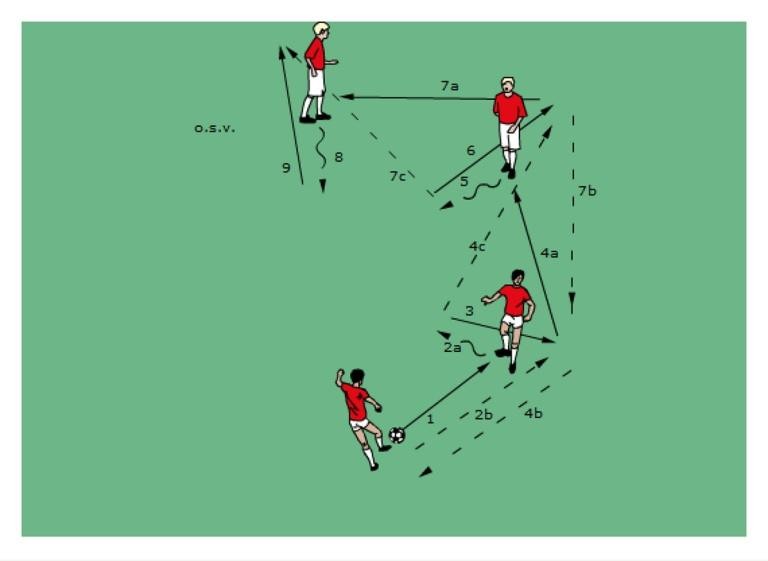 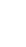 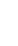 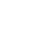 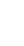 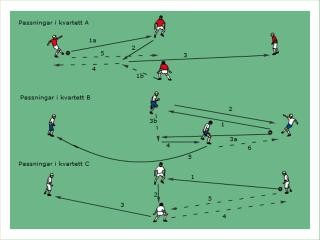 Vad: Precision i passningar, passning på ett eller två tillslag, olika sorters medtagningar och rörelser Varför: Att kunna bemästra passningar och mot/medtagningar gör att man kan ha ett fungerande passningsspelOrganisation & Anvisningar :Gå ihop 4 spelare om en boll (även fem spelare går bra, löpningen blir framåt istället för bakåt dock, kanske t.o.m. bättre än att vara fyra)Se anvisningar i bilden ovan (tre olika varianter)Instruktionspunkter: Se de instruktioner som tas upp i första passningsövningenGenerella tips & variationer:Ge spelarna restriktioner som ex. passa bara med utsida, vrist, näst bästa fot o.s.v.Tre olika varianter visas i bilden ovanSe till att först lära spelarna mönstret därefter dra upp tempot i övningenIbland kan det vara bra att man måste ha två tillslag på bollen för att lära sig att behandla bollen, så antal tillslag på bollen kan ändra syftet i övningen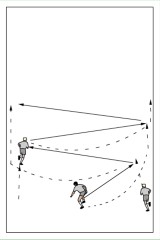 Vad: Precision i passningar, passning på ett eller två tillslag, olika sorters medtagningar och rörelser Varför: Att kunna bemästra passningar och mot/medtagningar gör att man kan ha ett fungerande passningsspelOrganisation & Anvisningar :Gå ihop 3 spelare om en bollI denna övning tränas ”överlapp” rörelsen på tre spelare, samt även passning på spelare i fart. Precision i passning samt exakt hårdhet avgör hur bra övningen fungerar.Övningen tar sig hela tiden framåt så det är bra om man har en ganska stor yta framför sig.Instruktionspunkter: Se de instruktioner som tas upp i första passningsövningenGenerella tips & variationer:Ge spelarna restriktioner som ex. passa bara med utsida, vrist, näst bästa fot, måste maskera passningen o.s.v.Se till att först lära spelarna mönstret därefter dra upp tempot i övningenIbland kan det vara bra att man måste ha två tillslag på bollen för att lära sig att behandla bollen, så antal tillslag på bollen kan ändra syftet i övningenFler varianter går säkert att utvinna ur övningenKan och skall kanske helst avslutas med något slags avslut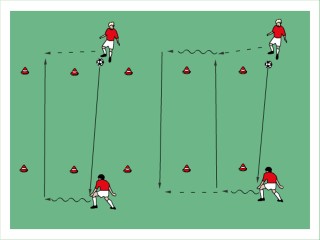 Vad: Precision i passningar, passning på ett eller två tillslag, olika sorters medtagningar och rörelser Varför: Att kunna bemästra passningar och mot/medtagningar gör att man kan ha ett fungerande passningsspelOrganisation & Anvisningar :Gå ihop 2 spelare om en bollSpelare 1 passar bakom första konorna, Spelare 2 tar med sig bollen mellan de två första konorna och spelar därefter en passning mellan konorna till medspelaren på andra sidan o.s.v.Instruktionspunkter: Se de instruktioner som tas upp i första passningsövningenGenerella tips & variationer:Ge spelarna restriktioner som ex. passa bara med utsida, vrist, näst bästa fot, måste maskera passningen o.s.v.Se till att först lära spelarna mönstret därefter dra upp tempot i övningen eller att göra det lite svårare momenten.Fler varianter går säkert att utvinna ur övningenKan och skall kanske helst avslutas med något slags avslut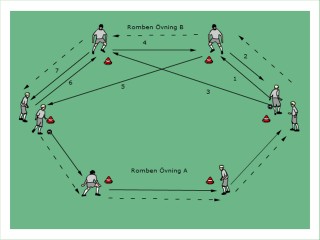 Vad: Precision i passningar, passning på ett eller två tillslag, olika sorters medtagningar och rörelser Varför: Att kunna bemästra passningar och mot/medtagningar gör att man kan ha ett fungerande passningsspelOrganisation & Anvisningar :Konor ligger som en romb, ca 15-20m mellan konornaBeroende på vilken variant man skall utföra är anvisningarna olika men i bilden ovan uppvisas två varianter. Variant A (den i nedre delen av bilden) är enklast och Variant B är en utveckling av den.Instruktionspunkter: Se de instruktioner som tas upp i första passningsövningenGenerella tips & variationer:Ge spelarna restriktioner som ex. passa bara med utsida, vrist, näst bästa fot, måste maskera passningen o.s.v.Se till att först lära spelarna mönstret därefter dra upp tempot i övningen eller att göra det lite svårare momenten.Fler varianter går säkert att utvinna ur övningen, använd fantasin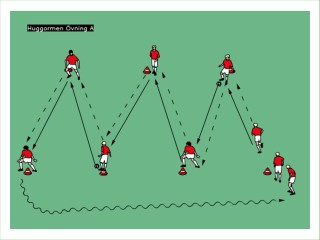 Vad: Precision i passningar, passning på ett eller två tillslag, olika sorters medtagningar och rörelser Varför: Att kunna bemästra passningar och mot/medtagningar gör att man kan ha ett fungerande passningsspelOrganisation & Anvisningar :Konor läggs upp i ett Zigzag mönster, beroende på hur duktiga och syftet med övningen kan man anpassa avståndet mellan konorna. Testa ca 15-20m till konan snett över och ca 10m till konan som är i linje med första konan.En spelare ställer upp vid varje kona, överflödiga spelare ställer upp vid startkonanHärefter finns olika varianter att tillgå som ex. den som visas i bilden ovan. Instruktionspunkter: Se de instruktioner som tas upp i första passningsövningen Generella tips & variationer:Ge spelarna restriktioner som ex. passa bara med utsida, vrist, näst bästa fot, måste maskera passningen o.s.v.Se till att först lära spelarna mönstret därefter dra upp tempot i övningen eller att göra det lite svårare momenten.Varianter:Som i bilden ovan; Passning – medtagning framåt mot nästa kompis – passning o.s.v.Spelarna ställer sig bakom konorna; Passningarna gå likadant som varianten ovan dock medtagning bakom konan (medtagning i sidled)Bollen går samma väg men väggspel runt konornaSpelare 1 passar Spelare 2 som spelar tillbaks till Spelare 1 som mött bollen, Spelare 1 vänder upp och vänder spel till Spelare 3. Spelare 3 passar Spelare 2 som mött bollen som vänder spel till Spelare 4 o.s.v.Passning till Spelare 2 som håller i bollen, Spelare 1 tar en löpning runt Spelare 2, Spelare 2 passar till överlappande Spelare 1, Spelare 1 slår en passning till Spelare 3, Spelare 2 tar överlappslöpningen o.s.v.Spelare 1 driver boll emot Spelare 2, Spelare 1 och 2 gör en överlämning, Spelare 2 driver emot Spelare 3, Spelare 2 & 3 gör en överlämning o.s.v.Spelare 1 driver bollen förbi Spelare 2s kona, Spelare 1 rullar bollen med sula rakt bakåt till Spelare 2 som driver förbi nästa kona o.s.v.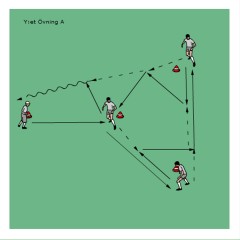 Vad: Passning på ett eller två tillslag, olika sorters medtagningar och rörelserVarför: Att kunna bemästra passningar och mot/medtagningar gör att man kan ha ett fungerande passningsspelOrganisation & Anvisningar :Konor läggs upp i form av ett Y, Från konan längst till vänster i bilden ovan till nästa kona ca 10-15m sedan ut till de andra konorna ca 20-25mEn spelare ställer upp vid varje kona enligt skissen, man kan minst vara 5pers/yta och som max 7.Därefter går bollen enligt bilden ovan men självklart kan passningsmönstret se annorlunda ut beroende på variantenInstruktionspunkter: Se de instruktioner som tas upp i första passningsövningenGenerella tips & variationer:Ge spelarna restriktioner som ex. passa bara med utsida, vrist, näst bästa fot, måste maskera passningen o.s.v.Se till att först lära spelarna mönstret därefter dra upp tempot i övningen eller att göra det lite svårare momenten.Byt bollens håll i övningenVarianter:Som i bilden ovan; Passning – medtagning – passning – väggspel – passning – väggspel - väggspel o.s.v.Passning – tillbakaspel – pass till spelare 3 – överlapp på spelare 1 av spelare 2 – passning till spelare 2 – passning till spelare 4 – passning till spelare 3 – passning på spelare 4 i fart (Variant 1)Passning – tillbakaspel – passning till spelare 3 – passning till spelare 4 – tillbakaspel– spelare 2 löper emot bollhållare - passning emot spelare 2 – tunnelsläpp till spelare 4 som löper i djupled (Variant 2)Passning – vändning – passning till spelare 3 – passning till spelare 4 – passning till spelare 2 – sulrull av spelare 2 till spelare 3 – spelare 3 chippar bollen till spelare 4 som tagit djupledslöpning (Variant 3)Fler varianter går säkerligen att utvinna ur övningen.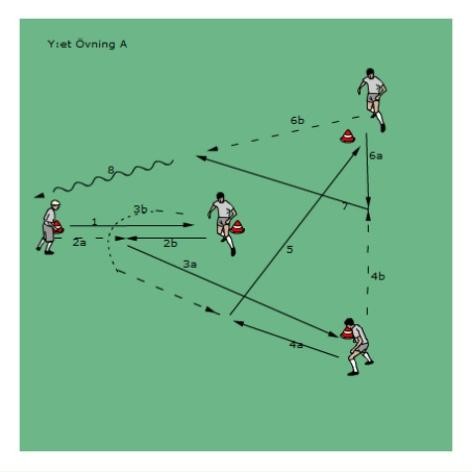 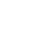 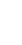 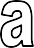 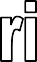 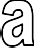 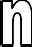 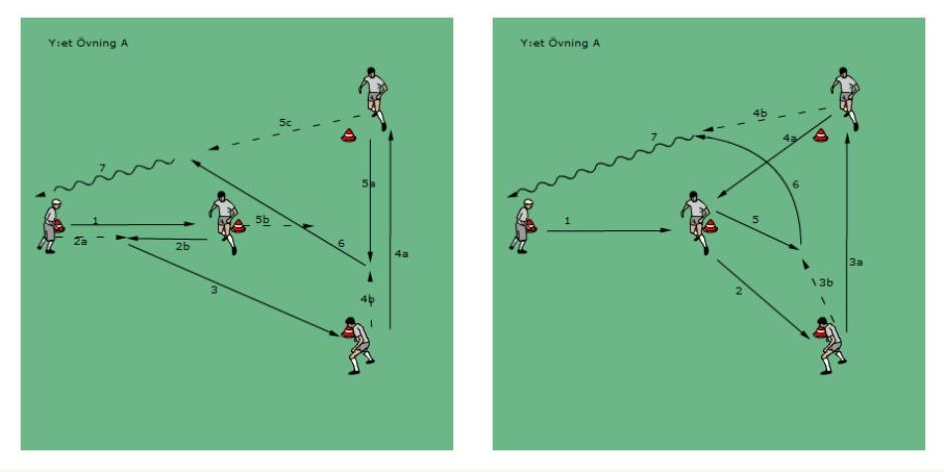 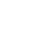 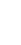 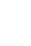 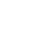 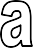 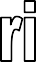 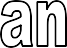 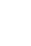 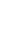 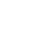 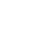 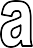 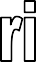 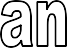 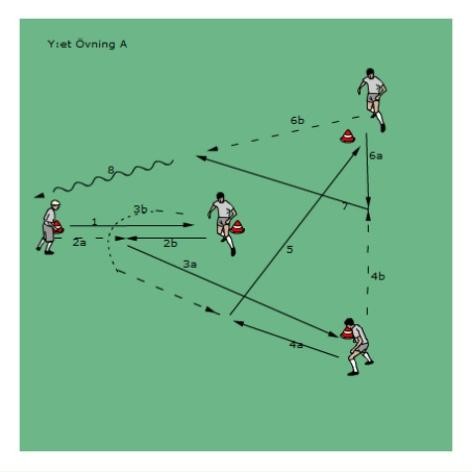 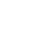 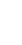 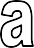 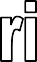 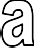 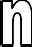 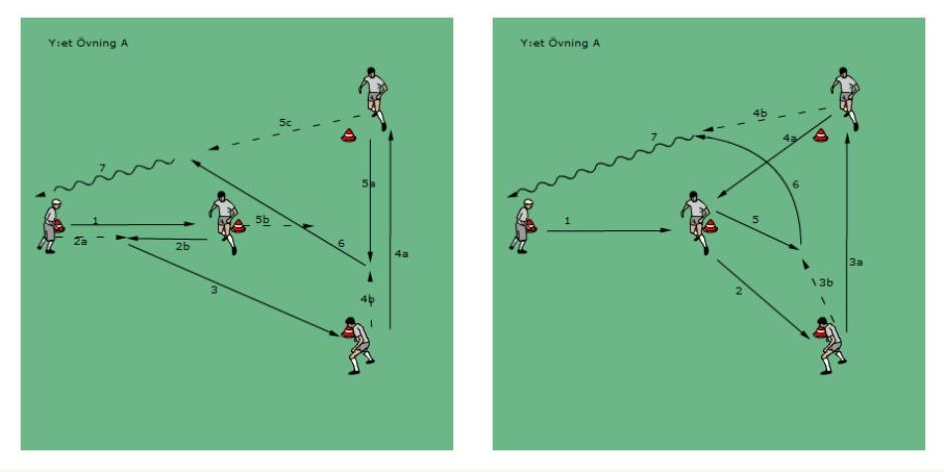 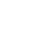 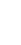 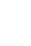 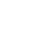 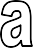 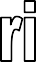 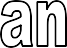 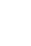 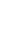 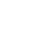 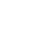 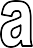 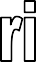 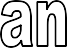 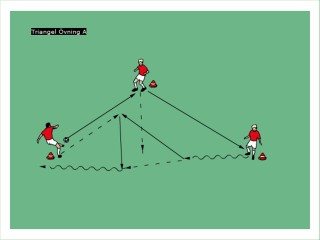 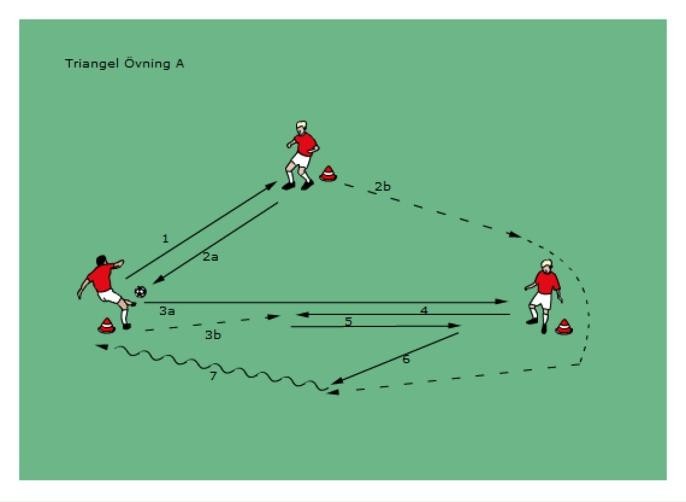 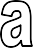 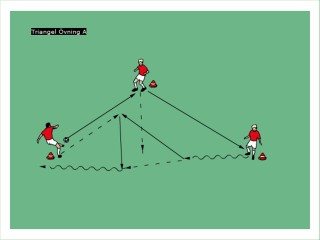 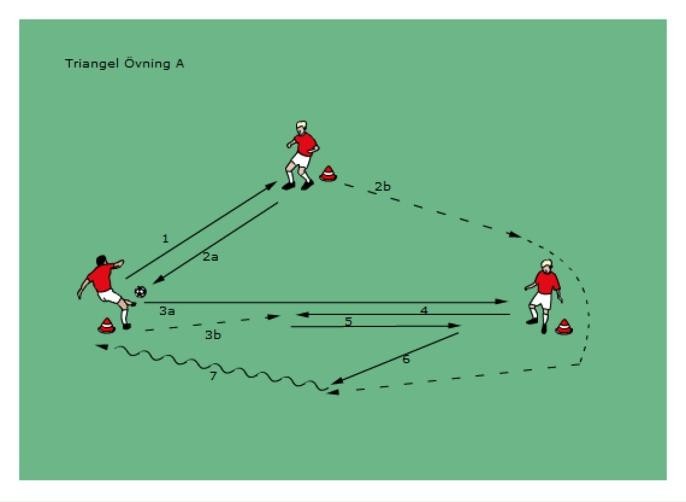 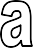 Vad: Passning på ett eller två tillslag, olika sorters medtagningar och rörelserVarför: Att kunna bemästra passningar och mot/medtagningar gör att man kan ha ett fungerande passningsspelOrganisation & Anvisningar :Konor läggs upp i form av en triangel, basen 20-30m(beroende på syfte kan det vara än längre)Spelare placerar sig på varje kona minst 3 spelare/yta, max 6/ytaBollen rör sig i olika mönster i triangelnInstruktionspunkter: Se de instruktioner som tas upp i första passningsövningenGenerella tips & variationer:Ge spelarna restriktioner som ex. passa bara med utsida, vrist, näst bästa fot, måste maskera passningen o.s.v.Se till att först lära spelarna mönstret därefter dra upp tempot i övningen eller att göra det lite svårare momenten.Byt bollens håll i övningenVarianter:Som i bilden ovan; Passning – medtagning – passning – driva – väggspel runt passiv försvarare – drivaPassning – tillbakaspel – Pass till spelare 3 – sedan dubbla väggspel (Variant 1)Passning – tillbakaspel – pass till spelare 3 – pass till spelare 2 – pass till spelare 1 – vändning – överlapp (Variant 2)Passning – tillbakaspel – passning till spelare 3 – passning till spelare 1 – passning till spelare 3 – överlapp (Variant 3)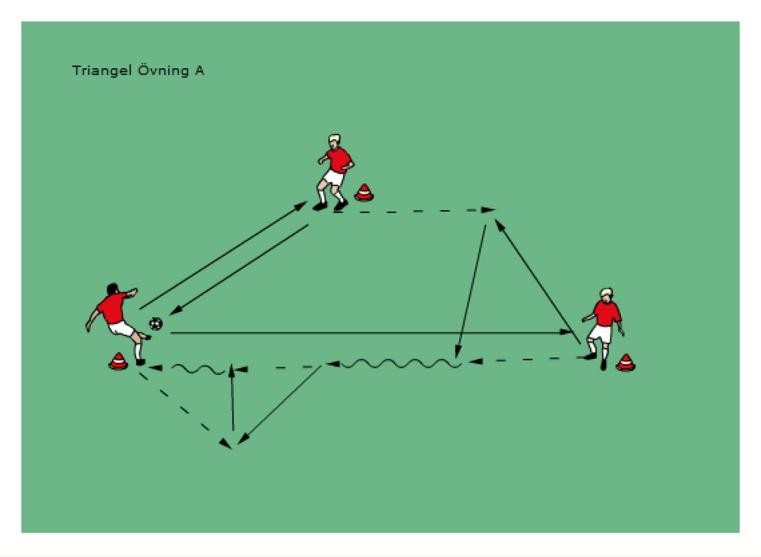 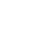 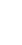 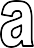 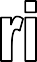 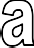 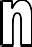 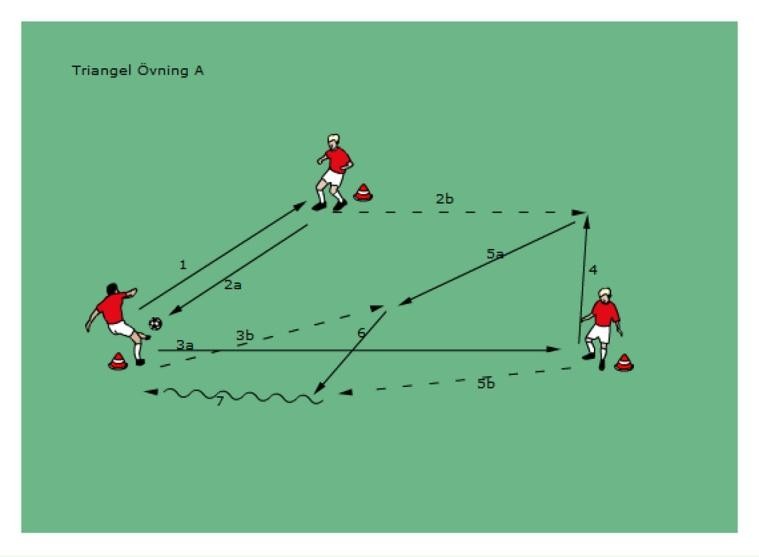 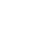 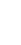 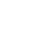 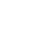 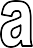 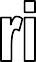 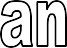 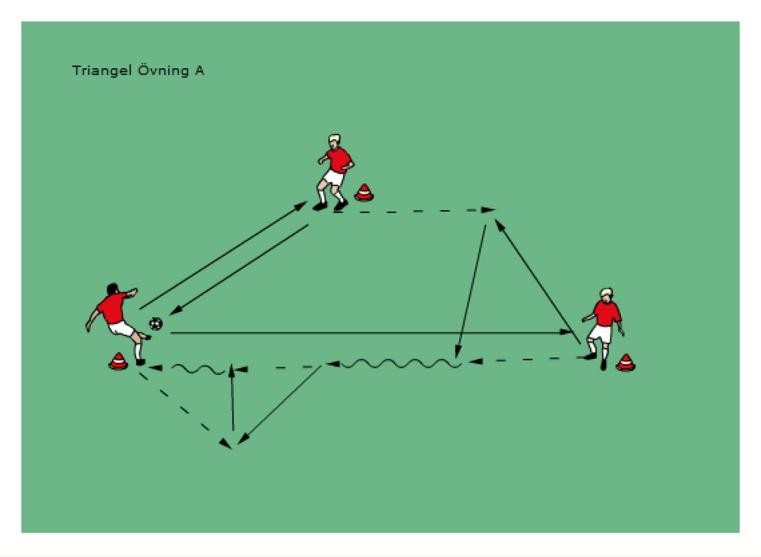 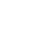 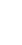 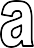 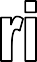 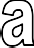 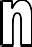 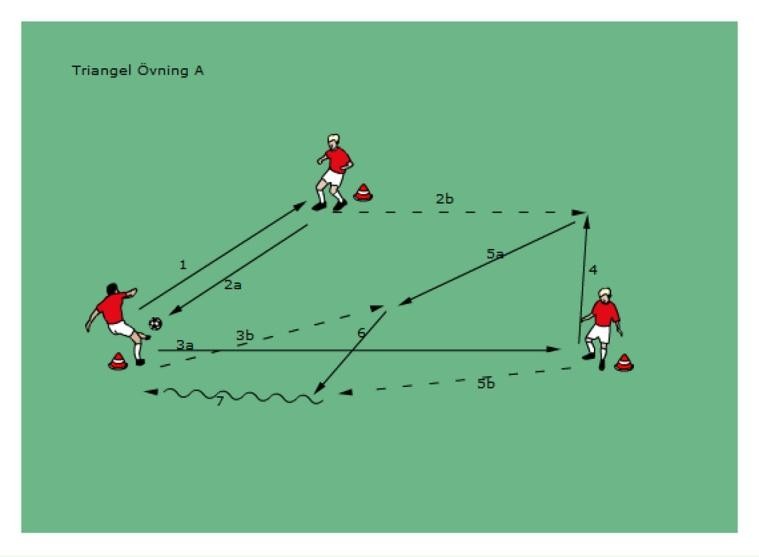 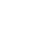 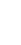 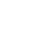 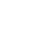 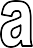 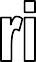 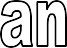 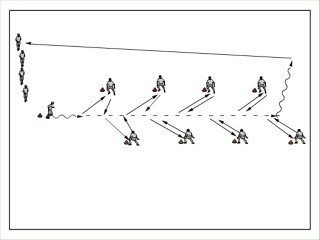 Vad: Passning och bollbehandling på ett eller två tillslag, olika sorters medtagningar och rörelser Varför: Att kunna bemästra passningar och mot/medtagningar gör att man kan ha ett fungerande passningsspelOrganisation & Anvisningar :Konor läggs upp i ett zigzag mönster ca 15-20m mellan konornaTvå grupper med spelare; En grupp placerar sig vid konorna i zigzagmönstret den andra gruppen längst till vänster (i bilden ovan) med varsin boll.Därefter skall gruppen(till vänster i bilden) ta sig igenom dubbelkolonnen genom att passa varje spelare i zigzagmönstret.Instruktionspunkter: Se de instruktioner som tas upp i första passningsövningenGenerella tips & variationer:Se till att först lära spelarna mönstret därefter dra upp tempot i övningen eller att göra det lite svårare momenten.Varianter:Passningar endast med insida hö/väPassningar endast med utsida hö/väPassningar endast med höger eller vänster fotPassningar endast med sulrullPassningar endast genom chippPassning efter genomförd bollförflyttning (ex. fint, dribbling, vändning o.s.v.)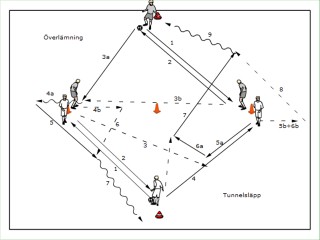 Vad: Passningar i förutbestämda mönsterVarför: Att kunna bemästra ett komplicerat passningsmönster i träning öppnar för möjligheter i spelOrganisation & Anvisningar :Konor läggs upp enligt följande: Tre höga konor (enligt bilden ovan) ca 15m mellan dem, två låga konor (enligt bilden ovan nedanför och ovanför de tre höga konorna) ca 15-20m ifrån de höga konorna.Minst 6 deltagare i varje yta (enligt bilden ovan) max 10 pers/yta, spelare placerar sig enligt bilden ovan.Olika variationer i genomförande…Instruktionspunkter: Se de instruktioner som tas upp i första passningsövningenGenerella tips & variationer:Se till att först lära spelarna mönstret därefter dra upp tempot i övningen eller att göra det lite svårare momenten.Varianter:Överlämning (varianten överst i bilden)Tunnelsläpp (varianten nederst i bilden)Passningskombination (Variant1)Överhopp (Variant2)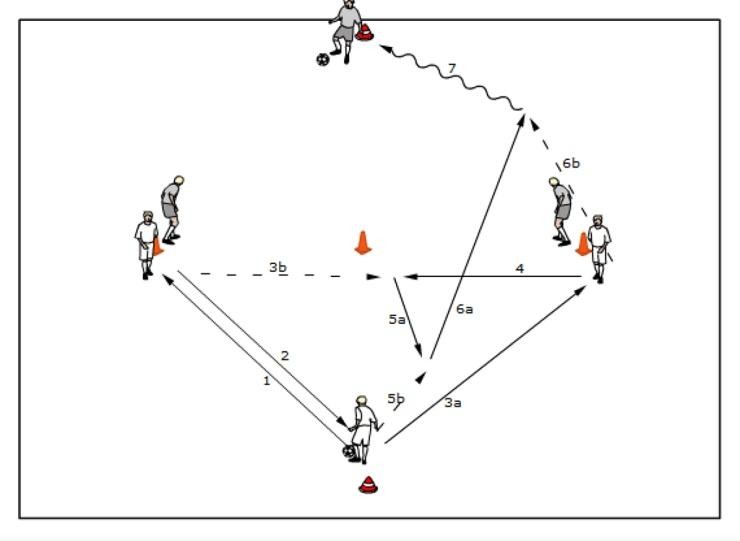 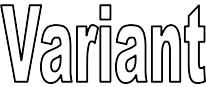 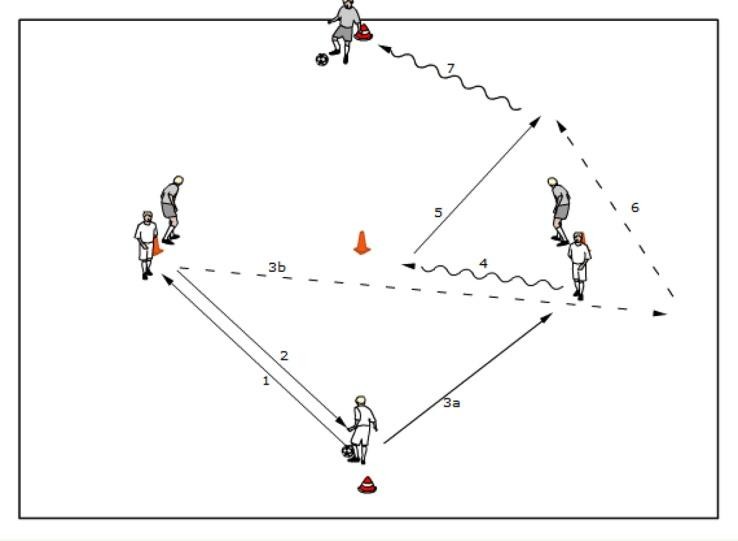 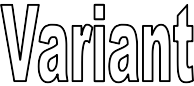 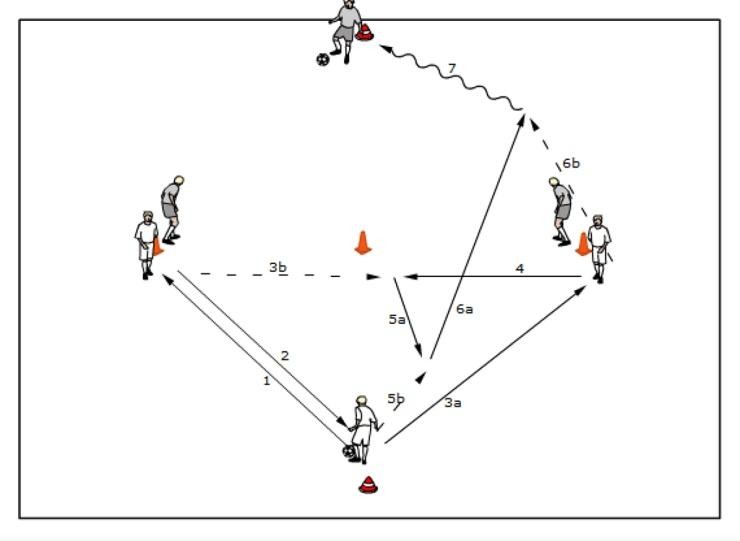 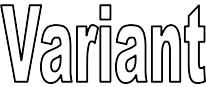 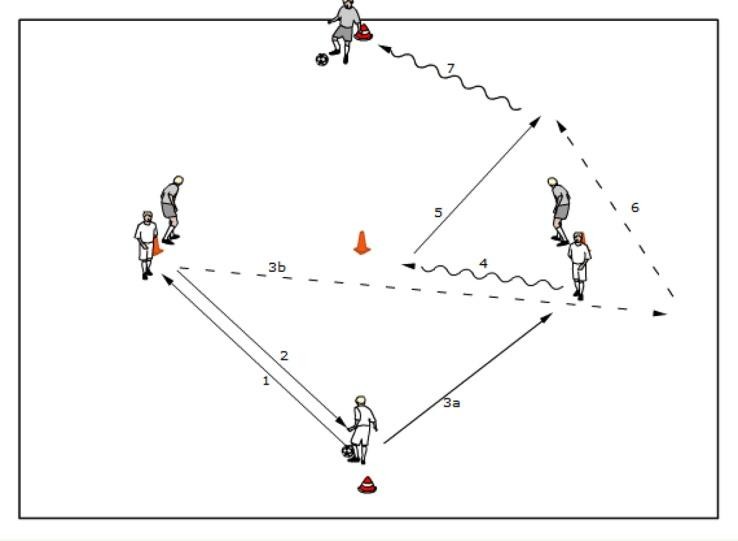 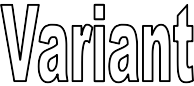 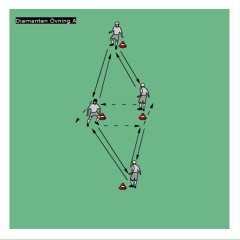 Vad: Precision i passningar, passning på ett eller två tillslag, olika sorters medtagningar och rörelser Varför: Att kunna bemästra passningar och mot/medtagningar gör att man kan ha ett fungerande passningsspelOrganisation & Anvisningar :Konor läggs upp enligt skissen ovan ca 15m mellan konorna på kanterna och de två konorna i mittenFyra spelare ställer upp enligt skissen ovanHär tränas tillslag, mottagning/medtagning m.m.Bollen går enligt följande: Spelare 1 (längst ner i bilden) passar Spelare 2 som passar tillbaks och tar sig till nästa kona, där får han ytterligare en passning av Spelare 1 som han spelar tillbaks, därefter byter Spelare2 sida och får passningar från spelaren högst upp i bilden.Instruktionspunkter: Se de instruktioner som tas upp i första passningsövningenGenerella tips & variationer:Ge spelarna restriktioner som ex. passa bara med utsida, vrist, näst bästa fot, måste maskera passningen o.s.v.Se till att först lära spelarna mönstret därefter dra upp tempot i övningen eller att göra det lite svårare momenten.Varianter:Medtagning till andra konan pass tillbaks därifrån, samma fast åt andra hållet, byt sida.Övningen går att göras med endast tre spelare då Spelare 1 passar över till spelaren högst upp i bild.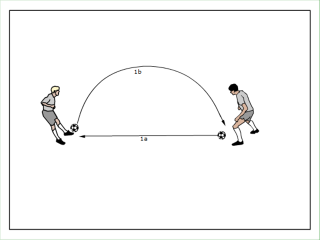 Vad: Precision i passningar, passning på ett eller två tillslag, olika sorters medtagningar och rörelser Varför: Att kunna bemästra passningar och mot/medtagningar gör att man kan ha ett fungerande passningsspelOrganisation & Anvisningar :Två spelare går ihop med varsin boll ca 5-10m emellan.Se bilden ovan: Spelare längst till höger slår en passning emot Spelare till vänster som chippar sin boll över den kommande bollen, upprepa.Instruktionspunkter: Se de instruktioner som tas upp i första passningsövningenGenerella tips & variationer:Ge spelarna restriktioner som ex. passa bara med utsida, vrist, näst bästa fot, måste maskera passningen o.s.v.Varianter:Bara en boll: Spelare 1 passar till Spelare 2 som tar emot, då startar Spelare 1 en löpning emot Spelare 2, Spelare 2 tar med bollen ifrån Spelare 1, Spelare 1 ”låtsas” glidtackla bollen, Spelare 2 chippar bollen över Spelare 1 och driver bort bollen, upprepa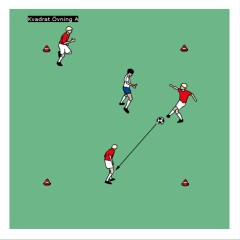 Vad: Att vara spelbar samt passning och mot/medtagningVarför: Att kunna bemästra passningar och mot/medtagningar gör att man kan ha ett fungerande passningsspelOrganisation & Anvisningar :Lägg upp en kvadrat ca 12*12mAntal spelare kan variera men som max 4 ”anfallare” och 2 ”försvarare” per kvadrat.Instruktionspunkter:Se de instruktioner som tas upp i första passningsövningenMan kan om man vill lägga in instruktion om hur man blir spelbar (t.ex. att inte vara i passningsskugga)Generella tips & variationer:Ge spelarna restriktioner som ex. passa bara med utsida, vrist, näst bästa fot, måste maskera passningen, max två tillslag, måste två tillslag o.s.v.Att endast vara 3 ”anfallare” och 1 ”försvarare” gör att man får jobba mer på att vara spelbar som anfallsspelareKvadraten kan lätt bli alldeles för loj se till att man har roligt samtidigt som man utvecklas…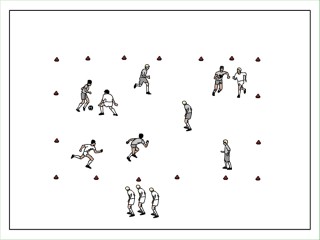 Vad: Att vara spelbar samt passning och mot/medtagningVarför: Att kunna bemästra passningar och mot/medtagningar gör att man kan ha ett fungerande passningsspelOrganisation & Anvisningar :Lägg upp en rektangel ca 25*12mAntal spelare kan variera, men ca 6 vs 3De sex ”anfallarna” skall hålla bollen inom laget så länge som möjligt under en viss tidsbegränsningInstruktionspunkter:Se de instruktioner som tas upp i första passningsövningenMan kan om man vill lägga in instruktion om hur man blir spelbar (t.ex. att inte vara i passningsskugga) även spelavstånd (påvisa om man har för långt eller för kort spelavstånd) även spelbredd och speldjup kan tas in i övningenGenerella tips & variationer:Ge spelarna restriktioner som ex. passa bara med utsida, vrist, näst bästa fot, måste maskera passningen, max två tillslag, måste två tillslag o.s.v.Vill man använda övningen som en ”anfallsövning” (att hålla bollen inom laget) så bör man räkna hur många passningar ”anfallslaget” kan ha i rad innan försvararna bryter. Vill man använda övningen som en ”försvarsövning” bör man räkna hur många brytningar ”försvarslaget” hinner göra.För att få en ökad svårighetsgrad kan man börja 6vs1 och när man gjort X antal passningar spelar man 6vs2 efter ytterligare X antal passningar spelar man 6vs3 o.s.v. Målet är att kunna hålla bollen inom laget så länge som möjligt när man är 6vs6. I en sådan här övning kan man räkna hur många passningar man klarat av beroende på hur många försvarare man har emot sig och därmed få en vinnare.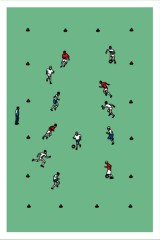 Vad: Att vara spelbar samt passning och mot/medtagning och olika anfallsvapen i en mer matchlikmiljöVarför: Att kunna bemästra passningar och mot/medtagningar gör att man kan ha ett fungerande passningsspelOrganisation & Anvisningar :Lägg upp en yta ca 16*35mAntal spelare kan variera, men dela upp spelarna i lag om 5Varje lag har varsin boll. Alla lag sprider ut sig i ytan och skall hålla bollen inom laget utan att slå ut bollen utanför ytan eller slå en passning på något annat lag.Instruktionspunkter:Se de instruktioner som tas upp i första passningsövningenMan kan om man vill lägga in instruktion om hur man blir spelbar (t.ex. att inte vara i passningsskugga) även spelavstånd (påvisa om man har för långt eller för kort spelavstånd) även spelbredd och speldjup kan tas in i övningen.Även anfallsvapen kan enkelt tränas i denna miljöGenerella tips & variationer:Ge spelarna restriktioner som ex. passa bara med utsida, vrist, näst bästa fot, måste maskera passningen o.s.v.Att sätta tillslagsbegränsningar kan vara väldigt gynnsamtFörsök få in ett antal anfallsvapen som ex. väggspel, överlapp, överlämning, motlöpning o.s.v.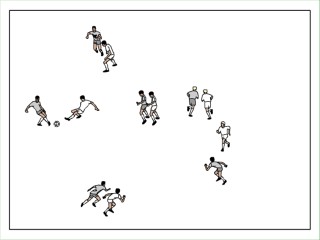 Vad: Att vara spelbar samt passning och mot/medtagning, att kunna hålla bollen inom laget Varför: Att kunna hålla bollen inom laget gör att vi kan trötta ut våra motståndare Organisation & Anvisningar :Lägg upp en rektangulär yta, storleken beror på hur många man är men ca 35*20m för ca 6vs6 (anpassa storleken för att hitta bästa effekt)Antal spelare kan variera, men se till att max vara 7vs7 någonstans(så man får röra boll så mycket som möjligt)Nu gäller det att hålla bollen inom laget, poäng efter X antal passningar inom laget.Instruktionspunkter:Se de instruktioner som tas upp i första passningsövningenMan kan om man vill lägga in instruktion om hur man blir spelbar (t.ex. att inte vara i passningsskugga) även spelavstånd (påvisa om man har för långt eller för kort spelavstånd) även spelbredd och speldjup kan tas in i övningen.Generella tips & variationer:Ge spelarna restriktioner som ex. passa bara med utsida, vrist, näst bästa fot, måste maskera passningen o.s.v.Att sätta tillslagsbegränsningar kan vara väldigt gynnsamtEn variant är att om man misslyckas med en passning måste man visa detta genom 2 armhävningar eller liknande (kanske bättre att förstärka en positiv sak t.ex. när man slår en passning rätt måste man skrika olé)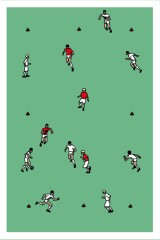 Vad: Att vara spelbar samt passning och mot/medtagning, att kunna hålla bollen inom laget Varför: Att kunna hålla bollen inom laget gör att vi kan trötta ut våra motståndare Organisation & Anvisningar :Lägg upp en rektangulär yta ca straffområde. Ca 12-16 spelare i varje yta som delas upp på följande sätt: fyra försvarare i rektangeln resterande är anfallare och placerar ut sig i rektangeln, en av anfallarna skall röra sig inne i rektangeln och skall finnas som spelalternativ till anfallarna.Instruktionspunkter:Se de instruktioner som tas upp i första passningsövningenMan kan om man vill lägga in instruktion om hur man blir spelbar (t.ex. att inte vara i passningsskugga) även spelavstånd (påvisa om man har för långt eller för kort spelavstånd) även spelbredd och speldjup kan tas in i övningen.Generella tips & variationer:Ge spelarna restriktioner som ex. max två tillslag eller minst två tillslag. Uppmana dem att använda ”spindeln” så mycket som möjligt.Beroende på syftet med övningen är försvarsspel eller anfallsspel så bör man göra följande:Anfallsspel - räkna antal passningar inom laget eller hur många gånger man kan använda sig av ”spindeln” innan försvarande lag tar bollenFörsvarsspel – räkna antalet brutna bollar innan tiden tar slut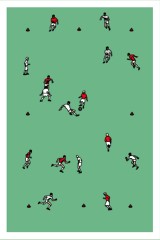 Vad: Att vara spelbar samt passning och mot/medtagning, att kunna hålla bollen inom laget Varför: Att kunna hålla bollen inom laget gör att vi kan trötta ut våra motståndare Organisation & Anvisningar :Ytan bör vara ungefär som ett straffområde8st spelare i varje lag varav 3-4 st i varje lag är väggar. Alltså spelar man 4vs4 eller 5vs5 inne i straffområdet.Instruktionspunkter:Se de instruktioner som tas upp i första passningsövningenMan kan om man vill lägga in instruktion om hur man blir spelbar (t.ex. att inte vara i passningsskugga) även spelavstånd (påvisa om man har för långt eller för kort spelavstånd) även spelbredd och speldjup kan tas in i övningen.Generella tips & variationer:Ge spelarna restriktioner som ex. max två tillslag eller minst två tillslagHär kan vi räkna poäng på följande sätt:Antal passningar inom laget (passning till och från vägg räknas)Antal passningar inom laget (passning till och från vägg räknas ej)Antal passningar till väggar (vilka som helst)Antal passningar till väggar (får inte passa vägg på samma sida som man gjorde senast)Man kan även lägga in att när man passat vägg måste man byta plats med väggen vilket gör att alla måste vara beredda att hoppa in i spelet och väggarna måste ha ett specifikt lag.BollbehandlingBollbehandlingsövningarna syftar till att göra föreningens spelare tryggare i all kontakt med bollen…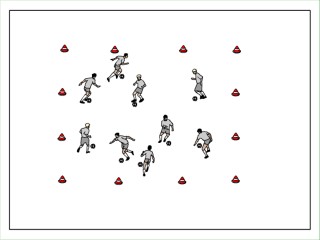 Vad: Tränar all sorters bollkontakter; driva, dribbla, finta, vändningar m.m.Varför: Genom att vara trygg med bollen kan vi få mer tid på planen vilket gynnar vårt anfallsspelOrganisation & Anvisningar :Ytan bör anpassas efter hur många spelare man är, men ytan skall vara nästan lite för liten (35m*20m, för ca 15-20 spelare)Varje spelare skall ha varsin boll (finns varianter när inte alla skall ha boll)Driv omkring i ytan och följ ledarens instruktionerInstruktionspunkter:Ha bollen nära fotenMånga tillslag på bollenLåg tyngdpunktTyngden på främre delen av foten (uppe på tårna)Lyft blickenGenerella tips & variationer:Ge olika restriktioner:driv endast med näst bästadriv bara med utsidadriv bara med sulagör så många överstegsfinter (skottfinter m.m.) som möjligtbyt boll med kompisDriv till närmsta långsida och trampa på bollenSätt nummer eller liknande på de olika restriktionerna ovan ex. 1= driv med näst bästa, 2=driv bara med utsida. När man gjort detta så säger ledaren ex. 1 (då skall spelarna driva med näst bästa fot) helt plötsligt kan ledaren säga 2 och då gäller det för spelarna att komma ihåg vad de skall göra så snabbt som möjligt. Lägg till att ledaren ex. håller upp en hand i luften så betyder det en specifik restriktion m.m. Använd er av alla sinnesintryck ni kan.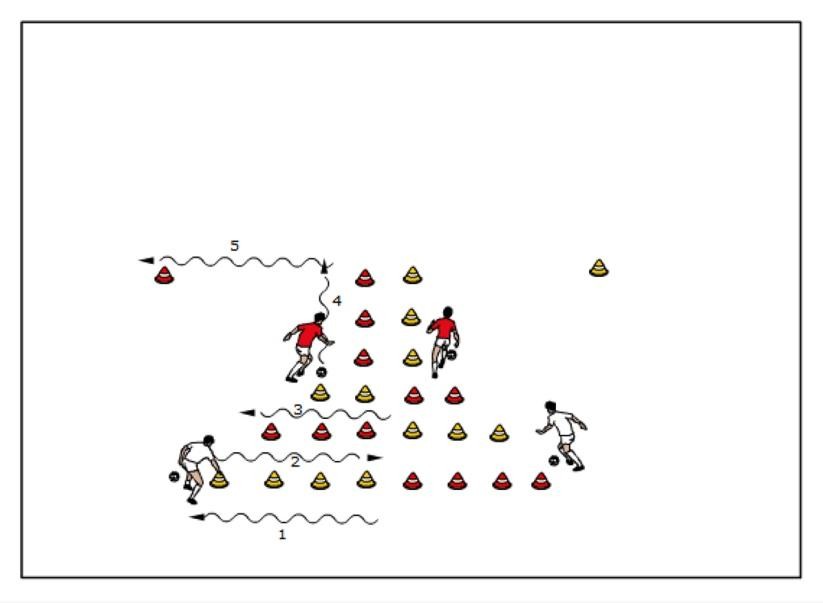 Vad: Tränar all sorters bollkontakter; driva, dribbla, finta, vändningar m.m.Varför: Genom att vara trygg med bollen kan vi få mer tid på planen vilket gynnar vårt anfallsspelOrganisation & Anvisningar :Lägg upp konor enligt bilden ovan ca 2m mellan varje kona i sidled och ca 5m i djupledVarje spelare skall ha varsin bollDriv enligt bilden ovanInstruktionspunkter:Ha bollen nära fotenMånga tillslag på bollenLåg tyngdpunktTyngden på främre delen av foten (uppe på tårna)Lyft blickenGenerella tips & variationer:Tanken är att man skall driva bollen på ett visst sätt igenom banan ex. ”krabban” med höger och vänster fot. Endast fantasin sätter gränserKan avslutas med avslut mot mål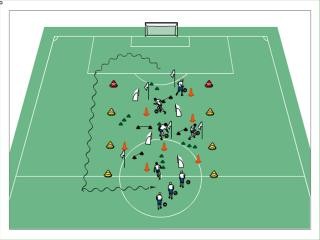 Vad: Tränar all sorters bollkontakter; driva, dribbla, finta, vändningar m.m.Varför: Genom att vara trygg med bollen kan vi få mer tid på planen vilket gynnar vårt anfallsspelOrganisation & Anvisningar :Lägg upp en yta ca 20m*35mLägg in massor med olika hinder i ytan som spelarna skall ta sig förbiInstruktionspunkter:Ha bollen nära fotenMånga tillslag på bollenLåg tyngdpunktTyngden på främre delen av foten (uppe på tårna)Lyft blickenGenerella tips & variationer:Här kan man nu lägga in olika sätt att driva på ex. bara med högern/vänstern, bara med utsidan o.s.v. Finta vid varje röd kona. Ta snabbaste vägen igenom. Gå runt alla olika hinder på väg framåt.Här kan man även lägga in att om ledaren gör en speciell gest (ex. håller upp en hand)så skall spelarna ta sig så snabbt som möjligt igenom ytanKan och bör kanske avslutas med avslut mot mål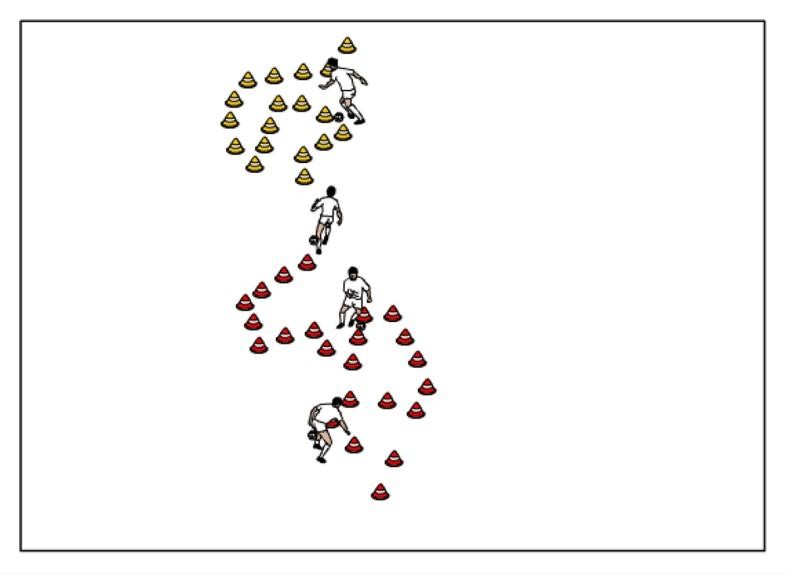 Vad: Tränar all sorters bollkontakter; driva, dribbla, finta, vändningar m.m.Varför: Genom att vara trygg med bollen kan vi få mer tid på planen vilket gynnar vårt anfallsspelOrganisation & Anvisningar :Lägg ut ett antal konor i en bana som liknar den på bilden ovanInstruktionspunkter:Ha bollen nära fotenMånga tillslag på bollenLåg tyngdpunktTyngden på främre delen av foten (uppe på tårna)Lyft blickenGenerella tips & variationer:Här kan man nu lägga in olika sätt att driva på ex. bara med högern/vänstern, bara med utsidan o.s.v.Kan exempelvis avslutas med avslut mot mål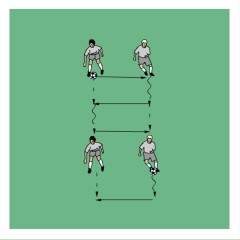 Vad: Tränar all sorters bollkontakter; driva, dribbla, finta, vändningar m.m.Varför: Genom att vara trygg med bollen kan vi få mer tid på planen vilket gynnar vårt anfallsspelOrganisation & Anvisningar :Ställ upp två och två (som på bilden ovan), axel mot axel.En spelare har boll och sätter igång en specifik rörelse med boll, efter rörelsen passas bollen över till kompisen som gör samma rörelse samtidigt som Spelare 1 gör snabba fötter fram tills hon/han får tillbaks bollenInstruktionspunkter:Ha bollen nära fotenLåg tyngdpunktTyngden på främre delen av foten (uppe på tårna)Lyft blickenGenerella tips & variationer:Använd er av finter, dribblingar, vändningar m.m.Man kan med nytta använda sig av olika Fotbollsworkout övningar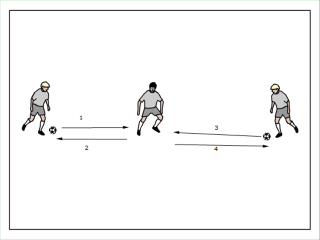 Vad: Tränar all sorters bollkontakter; driva, dribbla, finta, vändningar m.m.Varför: Genom att vara trygg med bollen kan vi få mer tid på planen vilket gynnar vårt anfallsspelOrganisation & Anvisningar :Ställ upp tre och tre (som på bilden ovan), en spelare i mitten de andra två på var sin sida.Spelarna på kanten har varsin boll och kommer servera spelaren i mitten med passningar som spelaren i mitten skall i ett bestämt mönster (t.ex. en fint) passa tillbaks bollen.Spelaren står som på bilden ovan med axlarna emot kompisarna vilket gör att han skall utföra bollrörelserna med bägge fötter.Efter en viss tid byts spelaren i mitten mot någon av spelarna på kanten.Instruktionspunkter:Tyngden på främre delen av foten (uppe på tårna)Låg tyngdpunktKoncentrationLyft blickenGenerella tips & variationer:De olika bollrörelserna som spelaren i mitten utför är diverse finter, dribblingar, vändningar m.m.Man kan med nytta använda sig av olika Fotbollsworkout övningar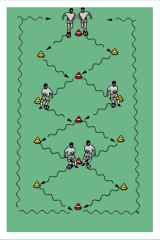 Vad: Tränar all sorters bollkontakter; driva, dribbla, finta, vändningar m.m.Varför: Genom att vara trygg med bollen kan vi få mer tid på planen vilket gynnar vårt anfallsspelOrganisation & Anvisningar :Lägg upp en bana enligt bilden ovan, d.v.s. två zigzag mönster bredvid varandra. Det skall vara ca 5-8m mellan mitten konan och konorna på kanterna och ungefär lika långt mellan varje mitten kona.Ställ upp två och två (som på bilden ovan), på var sin sida om startkonan.Spelarna startar samtidigt och skall hålla samma fart och följa samma bollmönsterInstruktionspunkter:Tyngden på främre delen av foten (uppe på tårna)Många och kontrollerade touch på bollen (om inget annat sägs)Låg tyngdpunktKoncentrationLyft blickenGenerella tips & variationer:De olika bollrörelserna som spelaren i mitten utför är diverse finter, dribblingar, vändningar m.m.Se till att spelarna försöker att titta upp på kompisen och tajma deras fart och utförande, det får inte går för fort och inte för långsamt.Man kan med nytta använda sig av olika Fotbollsworkout övningar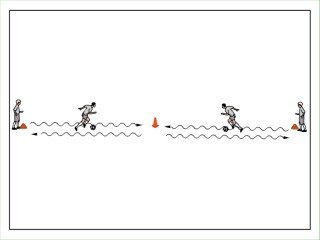 Vad: Tränar all sorters bollkontakter; driva, dribbla, finta, vändningar m.m.Varför: Genom att vara trygg med bollen kan vi få mer tid på planen vilket gynnar vårt anfallsspelOrganisation & Anvisningar :Lägg upp en bana enligt bilden ovan ca 10-15m mellan konorna på kanterna till konan i mitten.Fyra spelare som minst, finns ingen egentligen max gräns men tänk på att det inte får bli för lång väntan emellan. Två spelare ställer upp vid ena kantkonan de ytterligare två spelarna ställer upp vid den andra kantkonan.Spelarna startar samtidigt och skall hålla samma fart och följa samma bollmönster in mot mitten konan – göra samma sorts vändning – och ytterligare ett bollmönster tillbaks till sin kompis.Instruktionspunkter:Tyngden på främre delen av foten (uppe på tårna)Många och kontrollerade touch på bollen (om inget annat sägs)Låg tyngdpunktKoncentrationLyft blickenGenerella tips & variationer:De olika bollrörelserna som spelaren i mitten utför är diverse finter, dribblingar, vändningar m.m.Se till att spelarna försöker att titta upp på kompisen och tajma deras fart och utförande, det får inte går för fort och inte för långsamt, farten skall vara så man kan utföra rörelserna på ett tillfredsställande sätt.Man kan med nytta använda sig av olika Fotbollsworkout övningar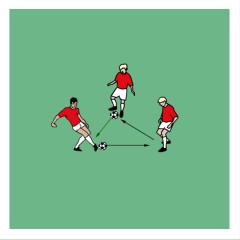 Vad: Tränar all sorters bollkontakter; driva, dribbla, finta, vändningar m.m.Varför: Genom att vara trygg med bollen kan vi få mer tid på planen vilket gynnar vårt anfallsspelOrganisation & Anvisningar :Tre spelare ställer upp enligt bilden nedan (övningen går att utföra med fyra om man är ojämnt antal spelare).Två bollar skall vara med i övningen. Bollarna skall gå antingen med- eller motsols i passningar till medspelarna.Instruktionspunkter:Tyngden på främre delen av foten (uppe på tårna)Låg tyngdpunktKoncentrationLyft blickenGenerella tips & variationer:De olika bollrörelserna som spelaren i mitten utför är diverse finter, dribblingar, vändningar m.m.Man kan med nytta använda sig av olika Fotbollsworkout övningarÄven att hålla bollen i luften på halvvolley eller helvolley (riktigt svårt)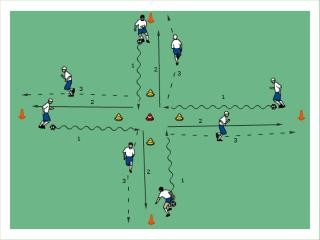 Vad: Tränar all sorters bollkontakter; driva, dribbla, finta, vändningar m.m.Varför: Genom att vara trygg med bollen kan vi få mer tid på planen vilket gynnar vårt anfallsspelOrganisation & Anvisningar :Ställer upp konor enligt bilden ovan. Från ytterkonorna till mitten konan skall det vara ca 15- 20m.Minst 8 spelare/yta, det finns ingen maxgräns men tänk på att det inte skall bli för lång kö (man kan även köra övningen i ström, beskrivs i variationer) Spelarna ställer upp vid ytterkonorna där övningen startar.4-8 bollar/yta. Spelarna längst fram har varsin boll och de startar övningen samtidigt genom att driva på bestämt sätt in mot mitten konan, när alla är framme vid mitten gör alla samma vändning/fint åt ett specifikt håll (höger/vänster/bakåt) och driver till ytterkonan i färdvägen.Instruktionspunkter:Tyngden på främre delen av foten (uppe på tårna)Många touch på bollen (om inget annat sägs)Låg tyngdpunktKoncentrationLyft blickenGenerella tips & variationer:De olika bollrörelserna som spelaren i mitten utför är diverse finter, dribblingar, vändningar m.m.Man kan med nytta använda sig av olika Fotbollsworkout övningarOm man vill ha in många spelare i denna övning kan man köra den i ström d.v.s. att man inte väntar in kompisarna i mitten eller på kanterna utan kör på i sitt tempo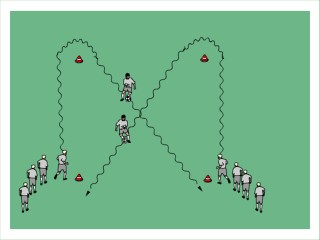 Vad: Tränar all sorters bollkontakter; driva, dribbla, finta, vändningar m.m.Varför: Genom att vara trygg med bollen kan vi få mer tid på planen vilket gynnar vårt anfallsspelOrganisation & Anvisningar :Ställer upp konor i en stor kvadrat ca 20*20mSpelarna ställer upp enligt bilden ovan (max 8-10pers) 2-6 bollar (beroende om man vill köra övningen i ström eller ej)Spelarna längst fram i leden driver på bestämt sätt rakt fram mot konan framför dem, när de kommit förbi denna utför de en specifik vändning, därefter driver de snett ner emot den andra kön och passar någon av spelarna i denna kö, ställer sig sist och väntar på sin tur.Instruktionspunkter:Tyngden på främre delen av foten (uppe på tårna)Många touch på bollen (om inget annat sägs)Låg tyngdpunktKoncentrationLyft blickenGenerella tips & variationer:De olika bollrörelserna som spelaren i mitten utför är diverse finter, dribblingar, vändningar m.m.Man kan med nytta använda sig av olika Fotbollsworkout övningarOm man vill ha in många spelare i denna övning kan man köra den i ström d.v.s. att man inte väntar in kompisarna i mitten eller på kanterna utan kör på i sitt tempo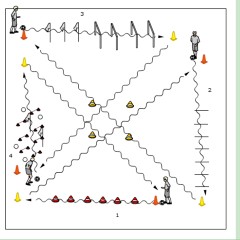 Vad: Tränar all sorters bollkontakter; driva, dribbla, finta, vändningar m.m.Varför: Genom att vara trygg med bollen kan vi få mer tid på planen vilket gynnar vårt anfallsspelOrganisation & Anvisningar :Lägg upp några olika teknikbanor som ställer lite olika krav på individen (man kan även ha med andra banor ex. koordniationsbanor, styrekbanor o.s.v. )Instruktionspunkter:Tyngden på främre delen av foten (uppe på tårna)Många touch på bollen (om inget annat sägs)Låg tyngdpunktKoncentrationLyft blickenGenerella tips & variationer:De olika bollrörelserna som spelaren i mitten utför är diverse finter, dribblingar, vändningar m.m.Man kan med nytta använda sig av olika Fotbollsworkout övningarSe till att alla banor tar ungefär lika lång tid att utföra så det inte blir långa köer, om det ändock blir långa köer försök att lösa problemet på ett smart sätt genom att förlänga de andra banorna så de tar längre tid, lägga till en bana o.s.v.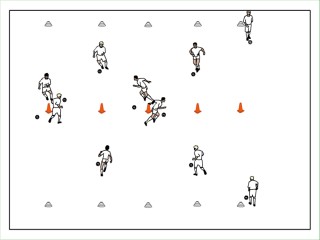 Vad: Tränar all sorters bollkontakter; driva, dribbla, finta, vändningar men kanske främst timing, kommunikation och att förstå medspelaren.Varför: Genom att vara trygg med bollen kan vi få mer tid på planen vilket gynnar vårt anfallsspel. Genom att träna på timing så kan vi lära oss att göra rätt sak i rätt tid, kommunikation och en förståelse för våra medspelare är väldigt viktigt för att lyckas.Organisation & Anvisningar :Lägg upp banor enligt ovan. En hög kona i mitten och två konor på varsin sida ca 15-20m ifrån den höga konan.Ca 4 spelare i varje yta (endast två på bilden ovan) Två bollar i varje yta.Spelarna med boll börjar att driva in emot den höga konan och byter boll på ett specifikt sättInstruktionspunkter:Tyngden på främre delen av foten (uppe på tårna)Många touch på bollen (om inget annat sägs)Lyft blicken och tima kompisens rörelser och lär dig att uppfatta hennes/hans rörelseschema för att veta vad/när/hur han/hon kommer leverera bollen.Låg tyngdpunktKoncentrationGenerella tips & variationer:Fram till konan kan man dribbla på olika sätt men fokus skall läggas på bytet av bollMan kan med nytta använda sig av olika Fotbollsworkout övningar eller olika vändningar eller finter.Man kan använda övningen som en fys övning där man drar upp tempot otroligt om man vill ha det eller att man fokuserar på att lära sig uppfatta medspelaren och då bör tempot från början vara lägre och fokus på bollbytet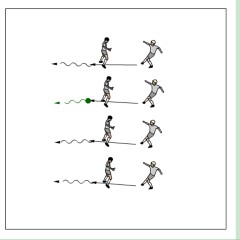 Vad: Tränar all sorters bollkontakter; driva, dribbla, finta, vändningar.Varför: Genom att vara trygg med bollen kan vi få mer tid på planen vilket gynnar vårt anfallsspel.Organisation & Anvisningar :Två spelare går ihop med en boll och ställer upp enligt bilden ovanServare står med boll och slår en passning till kompis som utför en vändning tar snabbt kontroll på bollen, utför bollrörelser, gör en vändning, slår en passning tillbaks till kompis och springer tillbaks till ursprungsposition, upprepa.Instruktionspunkter:Tyngden på främre delen av foten (uppe på tårna)Många touch på bollen (om inget annat sägs)Lyft blickenLåg tyngdpunktKoncentrationGenerella tips & variationer:Istället för att en spelare är servare så kan bägge spelare vara servare, d.v.s. istället för att upprepa från början så passas bollen tillbaks till spelaren till vänster i bilden ovan. Spelaren med bollen nu spelar till medspelare som vänder, tar snabbt kontroll över bollen, utför en vändning återigen och passar tillbaks till kompis. Därmed utför man vändningarna varannan gång!Försök få in olika sorters finter och vändningar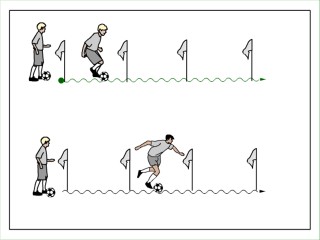 Vad: Tränar all sorters bollkontakter; driva, dribbla, finta, vändningar.Varför: Genom att vara trygg med bollen kan vi få mer tid på planen vilket gynnar vårt anfallsspel.Organisation & Anvisningar :Konor, käppar eller liknande ställs i ett slalommönster enligt bilden ovanVarje spelare har varsin boll, övningen går ut på att ta sig igenom slalombanan på olika sätt med bollInstruktionspunkter:Tyngden på främre delen av foten (uppe på tårna)Många touch på bollen (om inget annat sägs)Lyft blickenLåg tyngdpunktKoncentrationGenerella tips & variationer:Låt spelarna få driva igenom slalombanan på olika sätt ex. driv vanligt, driv bara med näst bästa, driv bara med yttersidor, trixa bollen igenom m.m.Försök få in olika sorters finter och vändningar om detta fungerar.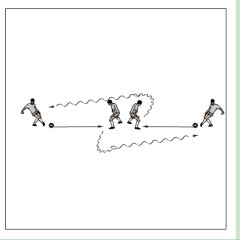 Vad: Tränar främst vändningarVarför: Genom att kunna vända, vända bort motspelare kan vi hota deras mål på ett effektivare sättOrganisation & Anvisningar :Fyra spelare ställer upp enligt bilden ovan med två bollarPassning slås samtidigt av spelarna på ytterkanterna in mot spelarna i mitten som utför en given vändning/medtagning och därefter driver/passar till medspelaren på andra sidan.Instruktionspunkter:Tyngden på främre delen av foten (uppe på tårna)Sidvänd för att kunna hålla motståndare ifrån sigHåll ifrån med armen närmast motståndarenLåg tyngdpunktTitta upp för att se motståndare och ytan du skall ta digKoncentrationGenerella tips & variationer:Använd alla olika sorters vändningar och medtagningar men se till att de lär sig några vändningar/medtagningar bättreFörsök få in olika sorters finter och vändningar om detta fungerar.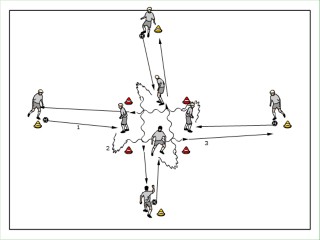 Vad: Tränar främst vändningarVarför: Genom att kunna vända, vända bort motspelare kan vi hota deras mål på ett effektivare sättOrganisation & Anvisningar :Åtta spelare ställer upp enligt bilden ovan med fyra bollarPassning slås samtidigt av spelarna på ytterkanterna in mot spelarna i mitten som utför en given vändning/medtagning och därefter driver igenom ytan (titta upp så man inte krockar) till andra sidan där man slår en passning till medspelaren.Instruktionspunkter:Tyngden på främre delen av foten (uppe på tårna)Sidvänd för att kunna hålla motståndare ifrån sigHåll ifrån med armen närmast motståndarenLåg tyngdpunktTitta upp för att se motståndare och ytan du skall ta digKoncentrationGenerella tips & variationer:Använd alla olika sorters vändningar och medtagningar men se till att de lär sig några vändningar/medtagningar bättreFörsök få in olika sorters finter och vändningar om detta fungerar.OBS!!! Istället för att slå den sista passningen till medspelaren på ytterkanten kan man istället driva dit och bli kantspelare, så att man får byta plats hela tiden.Kan vara en idé att vända runt kvadraten för att inte få momentet med krock…Finter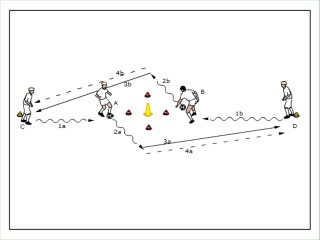 Vad: Tränar olika finterVarför: Att kunna finter för olika situationer gör att vi enklare kan ta oss förbi vår motståndare.Organisation & Anvisningar :Minst fyra spelare och max 8 spelareSpelarna som står först i de bägge leden börjar att driva emot varandra, när de närmar sig konorna i mitten utförs en given fint för att gå åt ett givet håll, passa nästa spelare i motsatt led och ställa sig sist i det ledet.Instruktionspunkter:Bollen nära fotenUtmana lugntÖverdriv fintenExplodera iväg från försvararenGenerella tips & variationer:Träna in några finter som skall sitta riktigt bra, utveckla sedan genom att träna på andra finterVar noga som ledare att spelarna lägger ner stort fokus på instruktionspunkterna, oftast kan det bli att man bara springer igenom övningen, var noga med att lägga fokus på instruktionspunkterna.Som ledare kan man ställa sig i mitten där den stora gula konan står, detta för att spelarna skall uppleva att det är en riktig försvarare på plats. Ledaren kan även göra vissa utfall…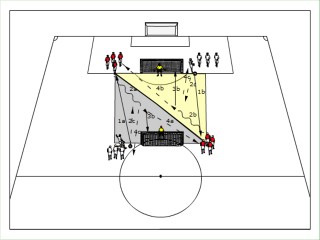 Vad: Tränar olika finter på ett mer funktionellt sättVarför: För att kunna ta med de finter man lärt sig in i matchsituationerOrganisation & Anvisningar :2st lag á 8 spelareDet ena laget börjar som försvarare med bollar till vänster om bägge målen. Anfallarna börjar utan boll till höger om bägge målen.Övningen startar samtidigt genom en försvarare på varje sida passar en boll till anfallaren på motsatt sida. Anfallarna som får bollen utmanar försvararen och försöker ta sig förbi för att göra målNär anfallet är slut ställer sig försvararen sist i sitt eget led medan anfallaren ställer sig sist i anfallsledet på motsatt sida.Instruktionspunkter:Bollen nära fotenUtmana lugntÖverdriv finten (få försvararen på fel fot)Explodera iväg från försvararenGenerella tips & variationer:Träna in de finter man kan bäst och var noga i instruktionspunkterna.Kan vara smart att ställa ledaren vid halva plan och att ledaren kan vara ett tilltänkt väggspel för att göra det svårare för försvararen att veta vad anfallaren skall göraSpela 3vs1, 2vs1 eller 2vs2 m.m. i samma form.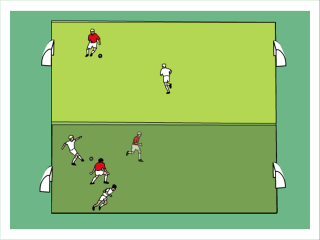 Vad: Tränar olika finter under mer funktionella former.Varför: För att kunna ta med de finter man lärt sig in i matchsituationerOrganisation & Anvisningar :1vs1 på småplaner med småmål (2vs1 eller 2vs2 på samma yta går också bra)Anpassa ytan till spelarnas skicklighetsnivå och storlekInstruktionspunkter:Bollen nära fotenUtmana lugntÖverdriv finten (få försvararen på fel fot)Explodera iväg från försvararenGenerella tips & variationer:Träna in de finter man kan bäst och var noga i instruktionspunkterna.Kan vara smart att ställa ledaren vid halva plan och att ledaren kan vara ett tilltänkt väggspel för att göra det svårare för försvararen att veta vad anfallaren skall göraSpela 3vs1, 2vs1 eller 2vs2 m.m. i samma form.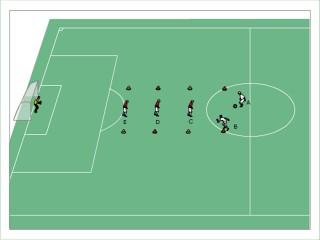 Vad: Tränar olika finter i 2vs1 situationerVarför: För att kunna ta med de finter man lärt sig in i matchsituationerOrganisation & Anvisningar :3 försvarare placerar ut sig på ”baslinjen” i varje rektangel. Försvararna får endast agera efter att anfallarna precis kommit in i deras yta.2 anfallare skall ta sig igenom alla tre ytor utan att bli av med bollen för att sedan få på ett skott mot mål. Anfallarna kan därmed välja att passa eller att finta.Instruktionspunkter:Bollen nära fotenUtmana lugntÖverdriv finten (få försvararen på fel fot)Explodera iväg från försvararenGenerella tips & variationer:Träna in de finter man kan bäst och var noga i instruktionspunkterna.Frys då och då för att få spelarna att reflektera över vilket beslut som i bäst i just den situationen.Samma övning kan göras utan avslut på målSom tävling: Kommit igenom alla tre ytor =1p, Gjort mål = 3p. Laget med flest poäng efter bestämd tid är vinnare.Kan utföra samma övning fast 1vs1, dock bör försvararna i så fall vara teaterförsvarare.Fotbollssnabbhet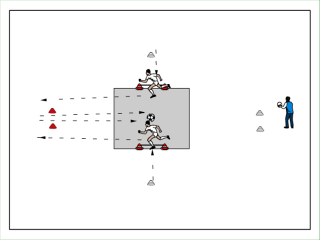 Vad: Tränar kvickhet & reaktionsförmågaVarför: Snabbhet i förhållande till boll och sinnen är av största vikt i match.Organisation & Anvisningar :En spelplan ca 5*3m konas upp med två häckar. Ca 5-8m utanför varje långsida ställs två röda eller två vita konor(enligt skissen ovan), ca 3-5m utanför bägge kortsidor ställs en startkona.  Boll läggs i mitten.På ledarens signal startar bägge spelarna att jogga emot baksidan av egna häcken och hoppar över. Därefter kan ledaren signalera på olika sätt:Antingen säga ex. röd, då skall spelarna runda röd kona, och därefter slå in bollen i motståndarnas mål (säger ledaren vit skall därmed spelarna runda den vita konan)Säga höger, då skall spelarna runda konan som är till höger om dem.Instruktionspunkter:Framåtlutad i accelerationen 45graderSläng armarna så hårt som möjligt bakåt i accelerationsfasenTryck ifrån så mycket som möjligt i varje steg”Stay-in-the-tunnel” ha låg tyngdpunkt för att kunna ”ladda” varje led i acceleration och deacceleration(bromsa).Jobba med att spelarna själva skall hitta den rätta positionen för sig självaGenerella tips & variationer:Istället för att bara reagera på ljud kan ledaren göra olika synintryckMan kan också lägga till synintryck så det blir ytterligare ett moment att ha koll påUngefär 5-6 spelare i varje lag är lagom för att hinna komma ner i varv så man kan köra 100% även andra, tredje och fjärde gången man spelar.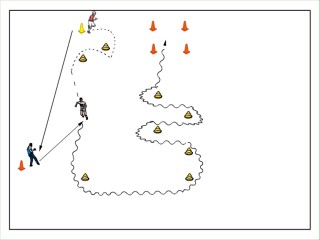 Vad: Tränar snabbhet med och utan bollVarför: Att kunna röra sig snabbt med och utan boll är en viktig egenskap i dagens fotbollOrganisation & Anvisningar :En bana läggs upp ex. som i bilden ovan, se till att banan är utmanande för både spelaren med och utan boll.En spelare med boll börjar att slå en passning emot ledaren, tar sig snabbt igenom den korta slalombanan, accelererar därefter upp emot nästa kona, får en hård passning efter marken som spelaren tar med framåt runt nästa kona, först då får försvararen starta sin löpning för att jaga ifatt bollhållaren, bollhållaren skall efter mottaget och rundningen av konan följa banan in i kvadraten i slutet av banan där bollhållaren skall trampa på bollen för att visa att man vunnit duellen, hinner försvararen jaga ikapp skall bollen tas för att försöket skall vara över.Banan skall vara så pass lång/kort så att bägge spelarna kan vinna duellen.Instruktionspunkter:Framåtlutad i accelerationen 45graderSläng armarna så hårt som möjligt bakåt i accelerationsfasenTryck ifrån så mycket som möjligt i varje steg”Stay-in-the-tunnel” ha låg tyngdpunkt för att kunna ”ladda” varje led i acceleration och deacceleration(bromsa).Jobba med att spelarna själva skall hitta den rätta positionen för sig självaSamt alla instruktionspunkter som gäller vid drivning av bollGenerella tips & variationer:Passen från ledaren kan vara i olika höjder och på olika ställen på banan för att göra det svårare för bollhållarenMan kan be bollhållaren att endast driva med näst bästa o.s.v.Spelövningar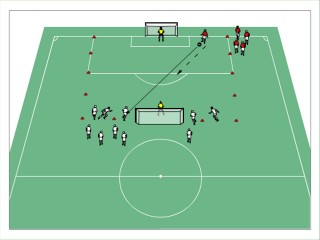 Vad: Funktionell träning av egenskaper med olika nivåer beroende på hur bra det gårVarför: Egenskaperna skall kunna appliceras i spelövningarOrganisation & Anvisningar :En smålagsplan läggs upp ca två straffområdenTre lag(eller fler) med ca 5 spelare i varje lag. Två lag anfaller och ett försvarar.Anfallarna anfaller alltid med 5 spelare, försvararna börjar med endast en försvarare. När anfallarna gjort 3 mål ökar motståndet genom att försvararna då får ha två spelare på plan, efter ytterligare 3 mål ökar motståndet igen. Därmed kommer man ligga på det optimala motståndet.Matchen spelas på tid ca 3min, anfallarna får ca 30-60sek på sig att göra mål på försvararna(när de är få) efter dessa sekunder kommer resterande försvarare in och det blir vanligt smålagsspel.Man spelar på tid d.v.s. efter en viss tid skiftar lagen så att ett av de andra lagen blir försvarare.Instruktionspunkter:Grundförutsättningarna i anfallsspel: Spelbar, spelbredd, speldjup och spelavståndGenerella tips & variationer:Skifta syftet från anfallsspel till försvarsspel men samma princip (d.v.s. att anfallarna börjar med en anfallare och att motståndet sedan ökar)Ta in eventuella taktiska detaljer man tränat på innan ex. instick eller inlägg(vid inlägg behöver man nog lite större och framförallt bredare plan).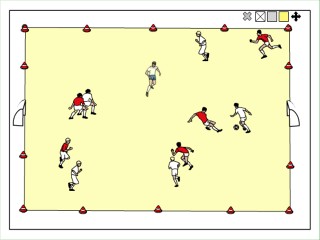 Vad: Funktionell träning av egenskaper med ena laget i övertal Varför: Egenskaperna skall kunna appliceras i spelövningar Organisation & Anvisningar :En smålagsplan ca 35*25m5vs5 med en fri spelare eller att ena laget är en spelare mer.Fritt spelInstruktionspunkter:Grundförutsättningarna i anfallsspel: Spelbar, spelbredd, speldjup och spelavståndGenerella tips & variationer:Tänk på i vilket syfte ni tränar, är det anfallsspel eller försvarsspel? Lägg upp smålagsspelet efter syftet.Ta in eventuella taktiska detaljer man tränat på innan.TillslagsbegränsningarAtt ta in väggar på sidorna kan vara en bra idé för att hålla uppe tempot men även att spela i överläge (behöver alltså inte vara i överläge på plan då)Ta bort målen och ha syftet att kunna hålla i boll.SpelmomentCentral kombination i komplex matchsit.(Nivåspel)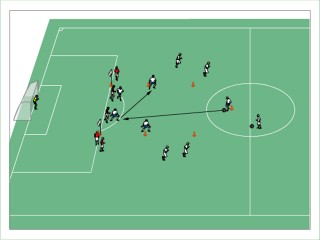 Vad: Funktionell träning av egenskaper med olika nivåer beroende på hur bra det gårVarför: Egenskaperna skall kunna appliceras i spelövningarOrganisation & Anvisningar :En övningsyta som består av straffområdet samt en korridor ca 25-30 bred från straffområdet och sträcker sig upp till halva plan.Tre lag(eller fler) med ca 5 spelare i varje lag. Två lag anfaller och ett försvarar.Anfallarna anfaller alltid med 5 spelare, försvararna börjar med endast en försvarare. När anfallarna gjort 3 mål ökar motståndet genom att försvararna då får ha två spelare på plan, efter ytterligare 3 mål ökar motståndet igen. Därmed kommer man ligga på det optimala motståndet.Man spelar på tid d.v.s. efter en viss tid skiftar lagen så att ett av de andra lagen blir försvarare.Instruktionspunkter:Grundförutsättningarna i anfallsspel: Spelbar, spelbredd, speldjup och spelavståndGenerella tips & variationer:Skifta syftet från anfallsspel till försvarsspel men samma princip (d.v.s. att anfallarna börjar med en anfallare och att motståndet sedan ökar)Ta in eventuella taktiska detaljer man tränat på innan ex. instick eller inlägg(vid inlägg behöver man nog lite större och framförallt bredare plan).